	Volume	Licensing	Podmínky pro služby online	1. června 2019ObsahÚvod	3Smlouvy o úrovni služeb	3Příslušné podmínky a aktualizace k online službám	3Elektronická sdělení	3Předchozí verze	3Objasnění a přehled změn	3Definice	4Obecné podmínky	5Licencování služeb online	5Používání služeb online	5Užívání softwaru se službou online	5Technická omezení	6Služby importu/exportu	6Součásti písem	6Změny služeb online a jejich dostupnost	6Dodržování zákonů	6Jiná	6Podmínky ochrany údajů	8Rozsah	8Zpracování zákaznických dat, vlastnictví	8Zveřejnění zákaznických dat	8Zpracování osobních údajů; GDPR	8Zabezpečení dat	9Oznámení incidentu zabezpečení	10Přenosy a umístění dat	11Uchovávání a odstraňování dat	12Závazek důvěrnosti zpracovatele	12Oznamování a řízení použití na straně dalších zpracovatelů	12Vzdělávací instituce	12Komerční spolupracovník HIPAA	13Jak kontaktovat společnost Microsoft	13Příloha A – Hlavní služby online	14Příloha B – Bezpečnostní opatření	14Podmínky specifické pro službu online	17Služby Microsoft Azure	17Azure DevTest Labs	18Služby Azure Lab	18Azure Maps	19Microsoft Azure Stack	20Vyhledávací služby vyhledávače Bing	20Kognitivní služby	21Služba Microsoft Genomics	21Služba Visual Studio App Center	22Plány Microsoft Azure	22Azure Active Directory Basic	22Azure Active Directory Premium	22Azure Information Protection Premium	22Služby Microsoft Dynamics 365	23Služby Office 365	25Audio služby	26Exchange Online	27Aplikace služeb Office 365	28Office Online	29OneDrive pro firmy	29Project Online	29SharePoint Online	29Microsoft Stream	30Ostatní služby online	30Bing Maps Mobile Asset Management Platform	30Bing Maps Transactions and Users	30Microsoft Power Platform	31GitHub Enterprise	31Služba Microsoft Cloud App Security	32Microsoft Graph data connect for ISVs	32Služba Microsoft Healthcare Bot	32Microsoft Intune	33Microsoft Learning	33Microsoft Search in Bing	34Minecraft: Education Edition	34Office 365 Developer	34Počítačový operační systém Windows	34Příloha 1 – Sdělení	35Bing Maps	35Odborné služby	35Sdělení ke kódování H.265/HEVC mediálních služeb Azure	37Sdělení k produktu Adobe Flash Player	38Sdělení k vizuálnímu standardu H.264/AVC, video standardu VC-1, vizuálnímu standardu MPEG-4 část 2 a video standardu MPEG-2.	38Příloha 2 – Sady licencí na odběr	39Veřejný sektor	40Příloha 3 – Standardní smluvní doložky (zpracovatelé)	41Příloha 4 – Podmínky obecného nařízení o ochraně osobních údajů Evropské unie	47ÚvodStrany souhlasí, že tyto Podmínky pro služby online určují používání služeb online zákazníkem a že stanovují jejich povinnosti týkající se zpracování a bezpečnosti dat zákazníka a osobních údajů službami online. Strany rovněž souhlasí, že pokud neexistuje samostatná smlouva o odborných službách, tyto Podmínky pro služby online určují poskytování odborných služeb online a zpracování a bezpečnost údajů podpory a osobních údajů v souvislosti s tímto poskytováním. Užívání produktů jiného subjektu než Microsoft (definované níže) zákazníkem se řídí samostatnými podmínkami, včetně odlišných podmínek zachování soukromí a zabezpečení.Smlouvy o úrovni služebVětšina služeb online nabízí smlouvu o úrovni služeb (SLA). Další informace o SLA pro služby online naleznete na adrese http://microsoft.com/licensing/contracts.Příslušné podmínky a aktualizace k online službámKdyž zákazník prodlouží předplatné nebo zakoupí nové předplatné služby online, platí podmínky pro služby online aktuální v daném okamžiku, které se během předplatného služby online zákazníka nezmění. V případě uvedení nových funkcí, doplňků nebo souvisejícího softwaru (které nebyly do předplatného dříve zahrnuty) může společnost Microsoft poskytnout podmínky nebo aktualizovat podmínky pro služby online, které se vztahují na zákazníkovo užívání těchto funkcí, doplňků nebo souvisejícího softwaru.Elektronická sděleníSpolečnost Microsoft může zákazníkovi poskytnout informace a sdělení o službách online elektronicky, včetně e-mailu, prostřednictvím portálu pro službu online nebo webu určeného společností Microsoft. Sdělení je považováno za poskytnuté k datu zpřístupnění společností Microsoft. Předchozí verzeTyto podmínky pro služby online uvádějí podmínky pro služby online, které jsou momentálně dostupné. Předchozí verze podmínek pro služby online nalezne zákazník na adrese http://go.microsoft.com/?linkid=9840733, nebo je získá od svého prodejce či account manažera společnosti Microsoft.Objasnění a přehled změnPodmínky ochrany údajůPřenosy a umístění dat: Kvůli novým vlastnostem a funkcím, které byly v nedávné době přidány k produktu Project Online, mohou být neaktivní data zákazníků související s těmito vlastnostmi a funkcemi uložena mimo oblast, ve které je klient zákazníka poskytován.Příloha A – Hlavní služby online: Do seznamu služeb Microsoft Azure Core Services byla doplněna služba Azure NetApp Files.Specifické podmínky služeb onlineSlužby Microsoft Azure: Byla doplněna položka pro službu Azure DevTest Labs, týkající se užívání služby Azure Key Vault zahrnuté do služby Azure DevTest Labs. Úložiště klíčů vytvořené pomocí služby Azure DevTest Labs nesmí být užíváno k ukládání ničeho jiného než hesel souvisejících se službou DevTest Lab, klíčů SSH nebo osobních přístupových tokenů.Microsoft Power Platform: Tato část byla přejmenována z Business Application Platform a všechny instance platformy Business Application Platform byly aktualizovány na Microsoft Power Platform.Obsah / Obecné podmínkyDefinicePokud v multilicenční smlouvě zákazníka nejsou definovány některé pojmy níže, platí následující definice.Termín „hlavní služby online“ označuje služby online uvedené v příloze A Podmínek ochrany údajů.„Zákaznická data“ označují všechna data včetně veškerých textových, zvukových, video nebo obrazových souborů a softwaru poskytnutých společnosti Microsoft zákazníkem či jeho afilacemi, případně jejich jménem, během používání služby online ze strany zákazníka. Data zákazníka nezahrnují údaje o podpoře.„Externí uživatel“ označuje uživatele služby online, který není zaměstnancem, smluvním dodavatelem v místě ani zástupcem v místě zákazníka nebo jeho afilací.„Obecné nařízení o zpracování osobních údajů“ či „GDPR“ označuje směrnici (EU) 2016/679 Evropského parlamentu a Rady ze dne 27. dubna 2016 o ochraně fyzických osob v souvislosti se zpracováním osobních údajů a o volném pohybu těchto údajů, která ruší směrnici 95/46/EC.„Podmínky obecného nařízení o zpracování osobních údajů“ označuje podmínky uvedené v příloze 4, v jejichž rámci společnost Microsoft vstupuje do závazkových vztahů v souvislosti s jí prováděným zpracováváním osobních údajů dle článku 28 obecného nařízení o zpracování osobních údajů.„Instance“ označuje bitovou kopii softwaru, kterou vytvoříte spuštěním instalačního programu softwaru, provedením instalačního postupu nebo duplikováním takové bitové kopie.„Licencované zařízení“ označuje jednotlivý fyzický hardwarový systém, kterému je přidělena licence. Pro účely této definice je hardwarový oddíl nebo server blade považován za samostatné zařízení.„Síťový server” označuje fyzický hardware vyhrazený pouze pro použití zákazníkem a poskytuje asistenci pro prostředky počítačům v síti.„Produkt jiného subjektu než Microsoft“ označuje software, data, službu, web nebo produkt třetí strany, pokud nejsou společností Microsoft zahrnuty do služby online.„Služba online“ označuje službu hostovanou společností Microsoft, jejíž odběr si zákazník sjednává v rámci multilicenční smlouvy, včetně jakékoli služby uvedené v části Služby online podmínek produktu. Nezahrnuje software a služby poskytované na základě samostatných licenčních podmínek (například prostřednictvím služeb Gallery, Marketplace, konzole nebo dialogového okna). Podmínky produktu naleznete na adrese http://go.microsoft.com/?linkid=9839207.„Prostředí operačního systému“ (OSE) označuje celou instanci operačního systému nebo její část či celou instanci virtuálního (či jinak emulovaného) operačního systému, která umožňuje samostatnou identitu počítače (název primárního počítače nebo podobný jedinečný identifikátor) nebo samostatná práva pro správu a instance aplikací (jsou-li k dispozici) konfigurovaných ke spouštění celé nebo části instance operačního systému. Existují dva typy prostředí OSE, fyzické a virtuální. Fyzický hardwarový systém má jedno fyzické prostředí OSE a jedno nebo několik virtuálních prostředí OSE. Instance operačního systému použitá ke spouštění softwaru pro virtualizaci hardwaru nebo k poskytování služeb virtualizace hardwaru je považována za součást fyzického prostředí OSE.„OST“ označuje tyto Podmínky pro služby online.„Osobní údaje“ jsou jakékoli informace související s identifikovanou nebo identifikovatelnou fyzickou osobou. Identifikovatelná fyzická osoba je taková osoba, kterou lze identifikovat, ať již přímo nebo nepřímo, především odkazem na identifikátor, jako je jméno, identifikační číslo, údaje o poloze a online identifikátor nebo na jeden či více faktorů specifických pro fyzickou, fyziologickou, genetickou, mentální, ekonomickou, kulturní nebo sociální identitu takovéto osoby.Termín „Předběžné verze“ označuje předběžné verze, betaverze a jiné předběžné funkce, umístění datových center a služby poskytované společností Microsoft pro volitelné hodnocení.„Odborné služby“ znamenají služby technické podpory a konzultační služby (např. pro migraci dat) poskytované společností Microsoft pro libovolnou službu online.„SL“ označuje licenci na odběr.„Standardní smluvní doložky“ znamená standardní doložky upravující ochranu dat pro přenos osobních údajů zpracovatelům působícím ve třetích zemích, které nezajišťují odpovídající úroveň ochrany dat, jak je popsáno v článku 46 GDPR. Standardní smluvní doložky jsou uvedeny v příloze 3.„Další zpracovatel“ označuje ostatní zpracovatele, jež společnost Microsoft využívá ke zpracování dat.„Údaje o podpoře“ znamenají všechna data včetně veškerých textových, zvukových nebo obrazových souborů poskytnutých společnosti Microsoft zákazníkem nebo jeho jménem (nebo v případě, že tento zákazník společnosti Microsoft udělí oprávnění k získání ze služeb online) prostřednictvím zapojení společnosti Microsoft k získání technické podpory pro služby online pokryté touto smlouvou.Termíny „subjekt údajů“, „zpracování“, „zpracovatel“ a „orgán dozoru“ se zde používají ve významech definovaných v GDPR a termíny „dovozce údajů“ a „vývozce údajů“ mají významy definované ve standardních smluvních doložkách.Obsah / Obecné podmínkyObecné podmínkyLicencování služeb onlineZákazník musí pro své užívání jednotlivých služeb online pořídit a přiřadit příslušné licence na odběr. Každý uživatel, který přistupuje ke službě online, musí mít přidělenu licenci na odběr na základě počtu uživatelů nebo ke službě online přistupovat pouze prostřednictvím zařízení, kterému byla přidělena licence na odběr na základě počtu zařízení, není-li v podmínkách pro službu online uvedeno jinak. Příloha 2 popisuje sady licencí na odběr, které také splňují požadavky na licence na odběr na základě počtu uživatelů. Po ukončení platnosti licence na odběr pro službu online zákazník již nemá právo danou službu užívat.Změna přiřazení licencePřiřazení většiny licencí na odběr (ale ne všech) lze změnit. Kromě výjimek uvedených v tomto odstavci nebo výjimek uvedených v podmínkách specifických pro službu online nesmí zákazník krátkodobě měnit přiřazení licence na odběr (tj. do 90 dní od posledního přiřazení). Zákazník smí krátkodobě změnit přiřazení licence na odběr za účelem pokrytí nepřítomnosti uživatele nebo nedostupnosti zařízení, které je mimo provoz. Změna přiřazení licence na odběr za jakýmkoli jiným účelem musí být trvalá. Pokud zákazník změní přiřazení licence na odběr z jednoho zařízení nebo uživatele na jiného, musí zablokovat přístup a odebrat software z předchozího zařízení nebo ze zařízení předchozího uživatele.MultiplexováníHardware nebo software užívaný zákazníkem ke sdružování připojení, přesměrování informací, snížení počtu zařízení nebo uživatelů, kteří přímo přistupují ke službě online (nebo souvisejícímu softwaru) či ji užívají, nebo snížení počtu prostředí operačního systému (OSE), zařízení nebo uživatelů přímo spravovaných službou online (někdy označované jako „multiplexování“ nebo „sdružování“) nesnižuje počet licencí ani jejich typ (včetně licencí na bázi předplatného), které zákazník vyžaduje.Používání služeb onlineZákazník smí služby online a související software používat tak, jak je výslovně povoleno v multilicenční smlouvě zákazníka. Všechna ostatní práva si vyhrazuje společnost Microsoft.Zásady přijatelného užíváníAni zákazník, ani uživatelé, kteří přistupují ke službě online prostřednictvím zákazníka, ji nesmějí užívat:způsobem, který je zakázán zákonem, předpisem, vládním nařízením či vyhláškou;způsobem, který porušuje práva ostatních;k pokusu o získání neoprávněného přístupu k jakýmkoli službám, zařízení, datům, účtům či síti, a to jakýmkoli způsobem, nebo k pokusu o jejich narušení;k šíření spamu nebo malwaru;způsobem, který by službu online mohl poškodit nebo který by mohl zhoršit možnosti jejího užívání jinými uživateli;v rámci užívání nebo v situaci, kdy by selhání služby online mohlo vést k úmrtí nebo vážnému poranění osob či k vážnému poškození majetku nebo životního prostředí;způsobem, který podněcuje kohokoli k výše uvedenému jednání.Porušení podmínek tohoto oddílu může mít za následek pozastavení služby online. Společnost Microsoft pozastaví službu online pouze v přiměřeně nutném rozsahu. Společnost Microsoft oznámí pozastavení služby online předem s výjimkou případů, kdy bude mít důvod se domnívat, že je službu nutné pozastavit okamžitě.Užívání softwaru se službou onlineAby zákazník mohl službu online používat, může být v některých případech třeba, aby nainstaloval určitý software společnosti Microsoft. V takovém případě platí následující podmínky:Licenční podmínky pro software společnosti MicrosoftZákazník smí software instalovat a užívat pouze pro účely využití se službou online. Podmínky specifické pro službu online mohou omezit počet kopií softwaru, které může zákazník používat, nebo počet zařízení, na kterých je může používat Právo zákazníka na používání softwaru začíná platit s aktivací služby online a končí s ukončením práva zákazníka na používání služby online. Jakmile práva zákazníka k užívání softwaru skončí, je zákazník povinen software odinstalovat. Společnost Microsoft jej může kdykoli znepřístupnit.Ověření, automatické aktualizace a kolekce softwaruSpolečnost Microsoft může automaticky kontrolovat verzi svého softwaru. Zařízení, ve kterých je nainstalován software, mohou pravidelně odesílat údaje, které společnosti Microsoft umožní ověřit, že je software správně licencován. Tyto informace zahrnují verzi softwaru, účet koncového uživatele, informace o ID produktu, ID počítače a adresu internetového protokolu zařízení. Pokud software není správně licencován, může tato skutečnost ovlivnit jeho funkce. Aktualizace a upgrady softwaru může zákazník získat pouze od společnosti Microsoft nebo od ověřených zdrojů. Použitím softwaru zákazník vyjadřuje svůj souhlas s přenosem informací popsaných v tomto oddílu. Po předchozím sdělení nebo bez něj může společnost Microsoft doporučit nebo do zařízení zákazníka stáhnout aktualizace nebo doplňky tohoto softwaru. Některé služby online mohou vyžadovat nebo mohou být zdokonaleny instalací místního softwaru (např. agentů, aplikací pro správu zařízení) („aplikace“). Aplikace mohou shromažďovat data o užívání a výkonu aplikací, která mohou být přenášena společnosti Microsoft a použita k účelům popsaným v těchto podmínkách pro služby online v části ohledně zákaznických dat.Softwarové komponenty třetí stranySoftware může obsahovat softwarové komponenty třetích stran. Není-li v rámci softwaru uvedeno jinak, poskytuje licence k těmto komponentám zákazníkovi společnost Microsoft, nikoli třetí strana, a to v souladu s licenčními podmínkami a sděleními společnosti Microsoft.Technická omezeníZákazník je povinen respektovat veškerá technická omezení ve službě online, která mu dovolují užívat službu pouze určitým způsobem, a tato omezení nesmí obcházet. Zákazník nesmí stahovat ani jinak odebírat kopie softwaru nebo zdrojového kódu ze služby online, pokud k tomu nemá výslovné povolení.Služby importu/exportuPodmínkou užívání služby importu a exportu zákazníkem je dodržování všech pokynů poskytnutých společností Microsoft ohledně přípravy, manipulace a dodání fyzických médií obsahujících jeho data („úložná média“). Zákazník nese výhradní odpovědnost za zajištění poskytování úložných médií a dat v souladu se všemi zákony a předpisy. Společnost Microsoft nemá v souvislosti s úložným médiem žádné povinnosti a nenese odpovědnost za ztrátu, poškození nebo zničení úložného média. Všechna úložná média zaslaná společnosti Microsoft musí být odeslána do datového centra DAP Microsoft DCS (INCOTERMS 2010). Úložná média zaslaná zákazníkovi budou zaslána do doku zákazníka DAP (INCOTERMS 2010).Součásti písemPři užívání služby online může zákazník k zobrazení a tisku obsahu používat písma nainstalovaná službou online. Zákazník může písma vkládat do obsahu pouze za splnění omezujících podmínek pro vkládání písem a smí je dočasně stáhnout do tiskárny nebo jiných výstupních zařízení za účelem tisku obsahu.Změny služeb online a jejich dostupnostSpolečnost Microsoft je oprávněna příležitostně provádět komerčně přiměřené změny služeb online. Společnost Microsoft může službu online změnit nebo ukončit její poskytování v kterékoli zemi, kde je podřízena legislativnímu předpisu, povinnosti či jinému požadavku, který (1) se nevztahuje obecně na obchodní společnosti působící v dané zemi, (2) představuje pro společnost Microsoft překážku v dalším poskytování služby online beze změny nebo (3) ve společnosti Microsoft vyvolá přesvědčení, že tyto podmínky nebo služba online mohou být s takovým požadavkem či povinností v rozporu. Pokud společnost Microsoft ukončí služby online z právních důvodů, obdrží zákazníci kredit na jakoukoli předem zaplacenou částku, která by byla splatná po datu vypovězení. Dostupnost, funkce a jazykové verze jednotlivých služeb online se liší podle jednotlivých zemí. Zákazník nalezne informace o dostupnosti na webu https://go.microsoft.com/fwlink/?linkid=870295.Dodržování zákonůSpolečnost Microsoft dodrží veškeré zákony a předpisy, které se vztahují k provozování služeb online, včetně zákonů týkajících se oznámení narušení bezpečnosti. Společnost Microsoft však není odpovědná za dodržování jakýchkoli zákonů či předpisů platných pro zákazníka či jeho odvětví, které se obecně nevztahují na poskytovatele služeb informačních technologií. Společnost Microsoft neurčuje, zda zákaznická data zahrnují informace podléhající konkrétním zákonům či předpisům. Veškeré incidenty zabezpečení podléhají níže uvedeným podmínkám Oznámení incidentu zabezpečení.Zákazník musí dodržovat všechny příslušné zákony a předpisy vztahující se na jeho užívání služeb online, včetně zákonů týkajících se soukromí, osobních údajů, biometrických údajů, zabezpečení, ochrany osobních údajů a důvěrnosti komunikací. Zákazník nese odpovědnost za určení, zda jsou služby online vhodné pro ukládání a zpracování informací podléhajících jakémukoliv konkrétnímu zákonu či předpisu, a dále za používání služeb online způsobem, který je v souladu se zákonnými a regulatorními povinnostmi zákazníka. Zákazník nese odpovědnost za reakce na požadavky třetích stran týkající se užívání služby online zákazníkem, například na požadavky na odstranění obsahu v souladu se zákonem Digital Millennium Copyright Act nebo jinými příslušnými zákony. JináProdukty jiného subjektu než MicrosoftSpolečnost Microsoft může zákazníkovi zpřístupnit produkty jiného subjektu než Microsoft prostřednictvím zákazníkova užívání služeb online (například prostřednictvím obchodu, galerie nebo výsledků vyhledávání) či prostřednictvím online obchodu společnosti Microsoft (například Microsoft Store for Business nebo Microsoft Store for Education). Pokud zákazník nainstaloval nebo používá takový produkt jiného subjektu než Microsoft se službou online, nesmí tak učinit žádným způsobem, který by vystavil duševní vlastnictví nebo technologie společnosti Microsoft povinnostem překračujícím podmínky multilicenční smlouvy zákazníka. Pro usnadnění může společnost Microsoft zahrnout poplatky za určité produkty jiného subjektu než Microsoft do účtu zákazníka za služby online. Nenese však za takový produkt jiného subjektu než Microsoft žádnou odpovědnost. Zákazník nese výhradní odpovědnost za všechny produkty jiného subjektu než Microsoft, které nainstaluje nebo používá se službou online či které získá nebo spravuje prostřednictvím online obchodu společnosti Microsoft. Zákazníkovo užívání produktu jiného subjektu než Microsoft se řídí podmínkami licence, služby či podmínkami ochrany osobních údajů sjednanými mezi zákazníkem a vydavatelem produktu jiného subjektu než Microsoft (pokud takové podmínky existují). Srovnávání s konkurencíJestliže zákazník nabízí službu prostřednictvím služeb online, která je vůči těmto službám online konkurenční, vyjadřuje tím svůj souhlas, že se zříká jakýchkoli omezení týkajících se konkurenčního užívání a srovnávacího testování v rámci podmínek, kterými se řídí jeho konkurenční služba. Jestliže se zákazník nezřekne takovýchto omezení v rámci svých podmínek užívání, není oprávněn služby online užívat.Zákazníci ze státní správyJe-li zákazníkem státní subjekt, následující podmínky se vztahují na všechny služby online, které jsou mu bezplatně poskytovány. Společnost Microsoft se zříká jakýchkoli nároků na kompenzace od zákazníka za tyto služby online. V souladu s platnými zákony a předpisy společnost Microsoft a zákazník uznávají, že služby online jsou určeny výhradně ve prospěch a k užívání ze strany zákazníka a nejsou poskytovány pro osobní užívání nebo osobní prospěch jednotlivých státních zaměstnanců.Obsah / Obecné podmínkyPodmínky ochrany údajůTento oddíl podmínek služeb online obsahuje tyto části:RozsahZpracování zákaznických dat, vlastnictvíZveřejnění zákaznických datZpracování osobních údajů; GDPRZabezpečení datOznámení incidentu zabezpečeníPřenosy a umístění datUchovávání a odstraňování datZávazek důvěrnosti zpracovateleOznamování a řízení použití na straně dalších zpracovatelůVzdělávací instituceKomerční spolupracovník HIPAAJak kontaktovat společnost MicrosoftPříloha A – Hlavní služby onlinePříloha B – Bezpečnostní opatřeníRozsahPodmínky uvedené v tomto oddílu („Podmínky ochrany údajů“) se vztahují na všechny služby online s výjimkou služeb Bing Maps Mobile Asset Management Platform, Bing Maps Transactions and Users, Bing Search Services, GitHub Enterprise, LinkedIn Sales Navigator, Microsoft Azure Stack, Microsoft Graph data connect for ISVs, Microsoft Genomics a Visual Studio App Center, pro které platí podmínky ochrany osobních údajů a zabezpečení uvedené v příslušných podmínkách specifických pro službu online.Předběžné verze mohou využívat mírnější nebo odlišná opatření k ochraně osobních údajů a zabezpečení než ta, která jsou obvykle obsažena ve službách online. Pokud není uvedeno jinak, předběžné verze nejsou uváděny ve smlouvách SLA pro příslušné služby online a zákazník by tyto verze neměl používat ke zpracování osobních nebo jiných údajů, které podléhají požadavkům platných zákonů či předpisů. Podmínky uvedené níže v tomto oddílu („Podmínky ochrany údajů“) se neuplatňují pro předběžné verze: Zpracování osobních údajů, GDPR, Zabezpečení dat a Komerční spolupracovník HIPAA.Příloha 1 obsahuje podmínky, které se uplatňují pro Odborné služby, včetně ochrany osobních dat a zabezpečení údajů o podpoře a osobních údajů v souvislosti s poskytováním takovýchto služeb. Z tohoto důvodu, není-li v příloze 1 výslovně uvedeno jinak, se podmínky uvedené v tomto oddílu („Podmínky ochrany údajů“) neuplatňují pro poskytování Odborných služeb.Zpracování zákaznických dat, vlastnictvíZákaznická data budou použita nebo jiným způsobem zpracovávána pouze pro poskytování služeb online zákazníkovi včetně účelů kompatibilních s poskytováním těchto služeb. Společnost Microsoft nebude zákaznická data využívat, jinak zpracovávat ani z nich nebude odvozovat informace pro žádné reklamní či podobné komerční účely. Smluvní strany se dohodly, že si zákazník zachová všechna práva, vlastnictví a zájmy týkající se zákaznických dat. Společnost Microsoft nezískává k zákaznickým datům žádná práva s výjimkou práv, která společnosti Microsoft přidělí zákazník pro poskytování služeb online zákazníkovi. Tento odstavec nemá vliv na práva společnosti Microsoft k softwaru nebo službám, které společnost Microsoft licencuje zákazníkovi.Zveřejnění zákaznických datSpolečnost Microsoft zákaznická data nezveřejní mimo společnost Microsoft nebo jí ovládané dceřiné společnosti a afilace s následujícími výjimkami: (1) pokud o to nepožádá přímo zákazník, (2) podle popisu v podmínkách služeb online nebo (3) podle požadavků zákona. Společnost Microsoft zpřístupní zákaznická data pouze v případech, kdy ji k tomu donutí rozhodné právo. Pokud se na společnost Microsoft obrátí autorita pro vymáhání práva s požadavkem na zákaznická data, společnost Microsoft se požadavek na vymáhání práva pokusí přesměrovat přímo na zákazníka. Pokud bude společnost Microsoft nucena zpřístupnit zákaznická data autoritě pro vymáhání práva, o takovém zpřístupnění zákazníka ihned informuje a poskytne mu kopii tohoto požadavku, není-li takové upozornění v rozporu se zákonem.Po přijetí jiného požadavku třetí strany na data zákazníka společnost Microsoft zákazníka ihned informuje, není-li takové upozornění v rozporu se zákonem. Společnost Microsoft požadavek zamítne, pokud zákony nenařizují, aby mu vyhověla. Pokud je požadavek platný, společnost Microsoft se pokusí třetí stranu požádat, aby si data vyžádala přímo od zákazníka.Společnost Microsoft neposkytne žádné třetí straně: (a) přímý, nepřímý, všeobecný ani volný přístup k datům zákazníka; (b) šifrovací klíče používané k zabezpečení zákaznických dat nebo možnost toto šifrování porušit; ani (c) přístup k datům zákazníka, pokud společnost Microsoft ví, že jsou data používána pro účely jiné než uvedené v požadavku třetí strany. V této souvislosti může společnost Microsoft poskytnout zákazníkovi základní kontaktní údaje třetí strany. Zpracování osobních údajů; GDPROsobní údaje poskytnuté společnosti Microsoft zákazníkem či jménem zákazníka během užívání služby online jsou rovněž daty zákazníka. Rovněž mohou být vygenerovány pseudonymizované identifikátory v rámci používání služeb online zákazníkem a tato data jsou rovněž osobními údaji. V té míře, v níž je společnost Microsoft zpracovatelem nebo dalším zpracovatelem osobních údajů chráněných směrnicí GDPR, podmínky obecného nařízení o ochraně osobních údajů uvedené v příloze 4 určují toto zpracování a smluvní strany rovněž souhlasí s následujícími podmínkami v této podkapitole („Zpracování osobních údajů; GDPR“):Role a povinnosti zpracovatele a správce osobních údajůPro účely těchto podmínek obecného nařízení o ochraně osobních údajů se zákazník a společnost Microsoft dohodli, že zákazník je správcem osobních údajů a Microsoft je zpracovatelem těchto údajů. Výjimku představují případy, kdy (a) zákazník působí jako zpracovatel osobních údajů, přičemž Microsoft dalším zpracovatelem, nebo (b) podmínky specifické pro službu online stanovují jinak. Společnost Microsoft bude zpracovávat osobní údaje pouze na základě dokumentovaných pokynů zákazníka. Zákazník souhlasí, že multilicenční smlouva (včetně OST) spolu s užíváním a konfigurací funkcí ve službách online zákazníkem představují úplné a konečné dokumentované pokyny zákazníka společnosti Microsoft ve vztahu ke zpracovávání osobních údajů. Jakékoli další nebo alternativní pokyny musí být dohodnuty v souladu s procesem doplnění multilicenční smlouvy zákazníka. V každém případě, kdy se uplatňuje GDPR a kdy je zákazník zpracovatelem, zákazník zaručuje společnosti Microsoft, že pokyny zákazníka včetně pověření společnosti Microsoft rolí zpracovatele nebo dalšího zpracovatele, byly schváleny příslušným správcem.Podrobnosti zpracováníStrany uznávají a souhlasí, že:Předmět zpracování je omezen na osobní údaje v rozsahu obecného nařízení o ochraně osobních údajů.Doba trvání zpracování odpovídá době trvání práva zákazníka užívat službu online a do momentu odstranění nebo vrácení veškerých osobních údajů v souladu s pokyny zákazníka nebo s podmínkami OST.Povahou a účelem zpracování by mělo být poskytování služeb online v souladu s dohodou o multilicenčním programu zákazníka.Mezi typy osobních údajů zpracovávaných službami online patří typy, které jsou výslovně uvedeny v článku 4 obecného nařízení o zpracování údajů, aMezi kategorie subjektů údajů patří zástupci a koncoví uživatelé zákazníka, jako například zaměstnanci, dodavatelé, spolupracovníci nebo jeho zákazníci.Práva subjektu dat; pomoc s požadavkySpolečnost Microsoft zákazníkovi zpřístupní osobní údaje jeho subjektů údajů a umožní mu plnit žádosti subjektů údajů o uplatnění jejich práv vyplývajících z obecného nařízení o ochraně osobních údajů, a to způsobem odpovídajícím funkcionalitám služeb online a roli společnosti Microsoft jako zpracovatele. Společnost Microsoft vyhoví přiměřeným žádostem zákazníka o pomoc při reagování na takové žádosti subjektů údajů. Pokud společnost Microsoft obdrží žádost od subjektu údajů zákazníka o uplatnění jednoho nebo více jeho práv podle obecného nařízení o ochraně osobních údajů v souvislosti se službami online, pro které společnost Microsoft plní funkci zpracovatele dat nebo dalšího zpracovatele, přesměruje žádost subjektu údajů přímo na zákazníka. Zákazník ponese odpovědnost za veškeré takovéto žádosti včetně (podle potřeby) použití funkcí služby online. Společnost Microsoft vyhoví přiměřeným žádostem zákazníka o pomoc při reagování na takové žádosti subjektů údajů.Záznamy o činnostech zpracováníSpolečnost Microsoft bude uchovávat veškeré záznamy požadované článkem 30(2) nařízení o ochraně osobních údajů v rozsahu, jaký se vztahuje na zpracování osobních údajů jménem zákazníka, a na vyžádání je zákazníkovi předloží.Zabezpečení datPostupy a zásady zabezpečeníSpolečnost Microsoft uplatní a bude provozovat vhodná technická a organizační opatření k ochraně zákaznických dat a osobních údajů. Tato opatření jsou určena Zásadami zabezpečení společnosti Microsoft. Společnost Microsoft zpřístupní zákazníkovi tyto zásady zabezpečení společně s popisy použitých prvků zabezpečení pro službu online a s dalšími informacemi, které může zákazník přiměřeně vyžadovat v souvislosti s postupy a zásadami zabezpečení společnosti Microsoft.Dále musejí tato opatření splňovat požadavky norem ISO 27001, ISO 27002 a ISO 27018. Každá z hlavních služeb online dále splňuje požadavky kontrolních standardů a rámců uvedených v tabulce níže a nasazuje a používá bezpečnostní opatření uvedená v příloze B pro ochranu zákaznických dat.*Nezahrnuje produkt Microsoft Dynamics 365 for Marketing, Microsoft Dynamics 365 for Talent, Microsoft Dynamics 365 for Talent: Attract a Microsoft Dynamics 365 for Talent: Onboard a Dynamics 365 AI for Sales.**Aktuální rozsah je uvedený ve zprávě auditu a shrnutý v Centru zabezpečení společnosti Microsoft.Společnost Microsoft může kdykoli přidat oborové nebo vládní standardy. Společnost Microsoft standardy ISO 27001, ISO 27002, ISO 27018 ani standardy či rámce v tabulce výše odstraní, pouze pokud se v odvětví již nepoužívají a byly nahrazeny jinými standardy nebo rámci.Povinnosti zákazníkaZákazník nese výhradní odpovědnost za nezávislé stanovení, zda technická a organizační opatření služeb online splňují požadavky zákazníka včetně veškerých svých bezpečnostních závazků vyplývajících ze směrnice GDPR a z jiných platných zákonů a předpisů regulujících ochranu dat. Zákazník uznává a souhlasí, že (s přihlédnutím ke stavu techniky, nákladům na provedení, povaze, rozsahu, kontextu a účelům zpracování jeho osobních údajů i k rizikům pro práva a svobody fyzických osob) bezpečnostní opatření a zásady prováděné společností Microsoft poskytují úroveň zabezpečení odpovídající rizikům v souvislosti s jeho osobními údaji. Zákazník nese odpovědnost za implementaci a zachování ochrany soukromí a bezpečnostních opatření pro komponenty, které zákazník poskytuje nebo ovládá (například pro zařízení zaregistrovaná ve službě Microsoft Intune nebo ve virtuálním počítači či aplikaci systému Microsoft Azure zákazníka).Audit dodržování předpisůSpolečnost Microsoft provede audity zabezpečení počítačů, výpočetního prostředí a fyzických datových center, které používá ke zpracovávání zákaznických dat a osobních údajů, a to následovně:Pokud audity podléhají standardu nebo rámci, bude audit podle takového kontrolního standardu nebo rámce proveden minimálně jednou ročně.Každý audit bude proveden v souladu se standardy a pravidly regulatorního nebo akreditačního orgánu pro jednotlivé příslušné kontrolní standardy nebo rámce.Každý audit bude proveden kvalifikovanými nezávislými auditory zabezpečení třetí strany dle výběru společnosti Microsoft a na její náklady.Na základě každého auditu bude vygenerována zpráva o auditu („Zpráva o auditu společnosti Microsoft“), kterou společnost Microsoft zpřístupní na adrese https://servicetrust.microsoft.com/ nebo na jiném místě oznámeném společností Microsoft. Zpráva o auditu společnosti Microsoft bude představovat důvěrnou informaci společnosti Microsoft a bude jasně uvádět rozsah auditu a podstatná zjištění autora. Společnost Microsoft ihned odstraní problémy uvedené ve zprávě o auditu společnosti Microsoft ke spokojenosti auditora.Společnost Microsoft na požádání poskytne zákazníkovi každou zprávu o auditu společnosti Microsoft. Na zprávu o auditu společnosti Microsoft se budou vztahovat omezení nezveřejnění a distribuce společnosti Microsoft a auditora.Pokud zákazník uzavřel standardní smluvní doložky se společností Microsoft nebo pokud se uplatňují podmínky obecného nařízení o ochraně osobních údajů, zákazník souhlasí, že bude své právo auditu uplatňovat vydáním pokynu společnosti Microsoft k provedení auditu dle popisu uvedeného v této části OST. Pokud se zákazník chce tento pokyn změnit, má právo tak učinit v souladu se standardními smluvními doložkami a s podmínkami obecného nařízení o ochraně osobních údajů, a to prostřednictvím písemné žádosti.Pokud platí standardní smluvní doložky, tento oddíl doplňuje doložku 5 odstavce f a doložku 12 odstavce 2 standardních smluvních doložek.Žádné ustanovení v této části OST nezmění ani neupraví standardní smluvní doložky ani podmínky obecného nařízení o ochraně osobních údajů ani neovlivní práva orgánu dozoru nebo subjektu údajů na základě standardních smluvních doložek nebo obecného nařízení o ochraně osobních údajů. Společnost Microsoft Corporation je zamýšleným příjemcem třetí strany tohoto oddílu.Oznámení incidentu zabezpečeníPokud společnost Microsoft zjistí porušení zabezpečení vedoucí k náhodnému nebo nezákonnému zničení, ztrátě, úpravě, neautorizovanému vyzrazení nebo přístupu k datům zákazníka či osobním údajům během zpracování prováděného společností Microsoft (jednotlivě „incident zabezpečení“), společnost Microsoft neprodleně (1) informuje zákazníka o incidentu zabezpečení; (2) prošetří incident zabezpečení a poskytne zákazníkovi podrobné informace o incidentu zabezpečení a (3) provede příslušné kroky ke zmírnění účinků a k minimalizaci jakékoli škody vyplývající z incidentu zabezpečení.Oznámení o incidentech zabezpečení budou doručena jednomu nebo více správcům zákazníka způsobem, jaký společnost Microsoft zvolí, včetně prostřednictvím e-mailu. Zákazník výhradně zodpovídá za to, že jeho správci budou stále udržovat přesné kontaktní údaje na každém příslušném portálu služeb online. Zákazník nese výlučnou odpovědnost za plnění svých závazků v rámci zákonů upravujících oznamování incidentů platných pro zákazníka a za plnění veškerých oznamovacích závazků třetích stran v souvislosti s incidentem zabezpečení.Společnost Microsoft vynaloží přiměřené úsilí při napomáhání zákazníkovi s plněním jeho povinností dle článku 33 obecného nařízení o ochraně osobních údajů nebo jiného platného zákona či předpisu ohlašovat příslušnému dozorovému úřadu a subjektům údajů takovýto incident zabezpečení.Povinnost společnosti Microsoft nahlásit incident zabezpečení nebo na něj reagovat podle tohoto oddílu neznamená, že společnost Microsoft uznává závadu nebo odpovědnost v souvislosti s incidentem zabezpečení.Zákazník musí společnosti Microsoft ihned oznámit možnost zneužití svých účtů, ověřovacích údajů nebo všechny události narušení bezpečnosti ve vztahu ke službě online.Přenosy a umístění datPřenosy datS výjimkou případů popsaných na jiném místě podmínek pro služby online zákaznická data a osobní údaje, které společnost Microsoft jménem zákazníka zpracovává, mohou být přenesena, uchovávána a zpracovávána ve Spojených státech amerických nebo jiné zemi, ve které společnost Microsoft nebo její další zpracovatelé vyvíjejí svou činnost. Zákazník zplnomocňuje společnost Microsoft k provedení všech takových přenosů zákaznických dat a osobních údajů do libovolné země a k jejich uchování a zpracování pro účely poskytování služeb online. Pokud se zákazník neodhlásil ze standardních smluvních doložek, budou se veškeré přenosy zákaznických dat z Evropské unie, Evropského hospodářského prostoru a Švýcarska prováděné hlavními službami online řídit standardními smluvními doložkami.Společnosti Microsoft se bude řídit požadavky Evropského hospodářského prostoru a švýcarského zákona o ochraně dat ohledně shromažďování, používání, přenosu, uchovávání a dalšího zpracování osobních údajů z Evropského hospodářského prostoru a Švýcarska. Veškeré převody osobních údajů do jiných zemí nebo mezinárodní organizace budou podléhat příslušným bezpečnostním opatřením podle popisu v článku 46 obecného nařízení o ochraně údajů a že budou takové převody a zabezpečení zdokumentovány v souladu s článkem 30(2) nařízení.Dále má společnost Microsoft certifikaci EU-U.S. a Švýcarsko-U.S. Privacy Shield Framework a z toho vyplývající závazky. Společnost Microsoft souhlasí, že zákazníka upozorní v případě určení, že již nadále neplní svou povinnost zajistit stejnou úroveň ochrany, jakou vyžadují zásady Privacy Shield.Umístění pro uchování neaktivních zákaznických datPro hlavní služby online bude společnost Microsoft neaktivní zákaznická data uchovávat v určitých hlavních geografických oblastech, a to následovně:Služby Office 365. Pokud zákazník poskytuje svého klienta v Austrálii, Kanadě, Evropské unii, Francii, Indii, Japonsku, Jižní Koreji ve Velké Británii nebo ve Spojených státech amerických (v každé z předchozích oblastí), společnost Microsoft bude následující uložená neaktivní zákaznická data uchovávat pouze v této oblasti: (1) obsah poštovní schránky služby Exchange Online (tělo e-mailu, položky kalendáře a obsah příloh e-mailu), (2) obsah serveru SharePoint Online a soubory uložené na daném serveru a (3) soubory odeslané do služby OneDrive for Business.Online služby Microsoft Intune. Pokud zákazník poskytne účet klienta, Zákazník zvolí příslušnou oblast, kde budou odpočívající zákaznická data uchovávána. Společnost Microsoft zákaznická data nepřenese mimo zákazníkem vybranou oblast, s výjimkou ustanovení v oddíle „Umístění dat“ v Centru zabezpečení Microsoft Intune.Služby Microsoft Power Platform Core. Pokud zákazník poskytuje svého klienta v Austrálii, Kanadě, asijské části Tichomoří, Indii, Japonsku, EU, Velké Británii nebo v USA, společnost Microsoft bude neaktivní zákaznická data služby Microsoft Power BI uchovávat v rámci dané oblasti, s výjimkou ustanovení v oddíle „Umístění dat“ v centru zabezpečení Microsoft Power Platform.Služby Microsoft Azure Core. Pokud zákazník konfiguruje konkrétní službu pro nasazení v rámci určité oblasti, společnost Microsoft bude pro danou službu následující odpočívající zákaznická data uchovávat v rámci dané oblasti: Určité služby nemusí zákazníkovi povolit konfiguraci nasazení v konkrétní oblasti nebo mimo území USA a mohou uchovávat zálohy v jiných umístěních podle popisu v Centru zabezpečení Microsoft (který společnost Microsoft může čas od času aktualizovat; do obecné verze však společnost Microsoft nepřidá výjimky pro stávající služby).Služba Microsoft Cloud App Security. Pokud zákazník poskytuje svého klienta v Evropské unii nebo v USA, společnost Microsoft bude neaktivní zákaznická data uchovávat pouze v rámci dané oblasti.Microsoft Dynamics 365 Core Services. Pokud zákazník poskytuje službu Dynamics 365 Core k nasazení v některé z dostupných geografických oblastí, bude společnost Microsoft uchovávat neaktivní zákaznická data v této geografické oblasti, s výjimkou popsanou v centru Microsoft Dynamics 365 Trust Center (tento materiál může společnost Microsoft příležitostně aktualizovat).Služby Windows Defender Advanced Threat Protection. Pokud zákazník poskytne účet klienta, Zákazník zvolí příslušnou oblast, kde budou odpočívající zákaznická data uchovávána. Společnost Microsoft zákaznická data nepřenese mimo zákazníkem vybranou oblast, s výjimkou ustanovení v oddíle „Umístění dat“ v Centru zabezpečení společnosti Microsoft.	Společnost Microsoft neřídí ani neomezuje oblasti, ze kterých zákazník nebo jeho koncoví uživatelé mohou přistupovat k datům zákazníka nebo je přesouvat.Uchovávání a odstraňování datKdykoli během doby platnosti odběru zákazníka bude mít zákazník možnost přistupovat k zákaznickým datům uloženým v každé ze služeb online a tato data získávat a odstraňovat.S výjimkou bezplatných zkušebních verzí a služeb sítě LinkedIn společnost Microsoft uchová všechna zákaznická data, která zůstávají uložena ve službě online, s omezenou funkčností po dobu nejméně 90 dnů od uplynutí doby účinnosti nebo vypovězení platnosti předplatného zákazníka, aby si zákazník tato data mohl vyzvednout. Po uplynutí 90 denní doby uchování společnost Microsoft deaktivuje účet zákazníka a odstraní zákaznická data a osobní údaje v období dalších 90 dnů, není-li společnosti Microsoft povoleno nebo není-li po společnosti Microsoft požadováno platným zákonem uchování takovýchto dat nebo není-li uchování těchto dat autorizováno touto smlouvou.Služba online nemusí podporovat uchování nebo získávání softwaru, který zákazník poskytl. Společnost Microsoft nemá žádnou odpovědnost za odstranění zákaznických dat nebo osobních údajů podle tohoto oddílu.Závazek důvěrnosti zpracovateleSpolečnost Microsoft zajistí, že její pracovníci zapojení do zpracování zákaznických dat a osobních údajů (i) budou takováto data zpracovávat pouze na základě pokynů zákazníka a (ii) budou zavázáni zachovávat důvěrnost a bezpečnost takovýchto dat, a to i poté, co přestanou být zapojeni do zpracování.Oznamování a řízení použití na straně dalších zpracovatelůSpolečnost Microsoft může najmout třetí osoby za účelem poskytování určitých omezených nebo pomocných služeb jejím jménem. Zákazník souhlasí se zapojením takovýchto třetích stran a afilací společnosti Microsoft v roli dalších zpracovatelů. Výše uvedená pověření budou představovat předchozí písemný souhlas zákazníka se svěřením zpracování zákaznických dat a osobních údajů společností Microsoft subdodavatelům, pokud je takový souhlas požadován standardními smluvními doložkami nebo podmínkami obecného nařízení o ochraně osobních údajů.Společnost Microsoft nese odpovědnost za dodržování souladu s povinnostmi společnostmi Microsoft stanovenými v těchto podmínkách služeb online svými subdodavateli. Společnost Microsoft zpřístupňuje informace o svých subdodavatelích na webu společnosti Microsoft. Při zapojování veškerých dalších zpracovatelů společnost Microsoft zajistí prostřednictvím písemné smlouvy, že další zpracovatel bude moci přistupovat k zákaznickým datům a osobním údajům a používat tyto informace výlučně za účelem poskytování služeb, k jejichž poskytování se společnosti Microsoft zavázali, a nebudou smět tato zákaznická data ani osobní údaje používat za žádným jiným účelem. Společnost Microsoft zajistí, že další zpracovatelé budou vázáni písemnými dohodami, které od nich vyžadují zajištění přinejmenším takové úrovně ochrany údajů, k jaké se zavazuje společnost Microsoft v podmínkách obecného nařízení o ochraně osobních údajů.Příležitostně může společnost Microsoft zapojovat nové další zpracovatele. Společnost Microsoft poskytne zákazníkovi oznámení (aktualizuje web a poskytne zákazníkovi mechanismus k obdržení upozornění na tuto aktualizaci) týkající se každého nového dalšího zpracovatele, a to nejméně s 14 denním předstihem před poskytnutím přístupu dotyčnému dalšímu zpracovateli k zákaznickým datům či k osobním údajům. Nicméně s ohledem na hlavní služby online společnost Microsoft poskytne zákazníkovi oznámení (aktualizuje web a poskytne zákazníkovi mechanismus k obdržení upozornění na tuto aktualizaci) týkající se každého nového dalšího zpracovatele, a to nejméně s 6měsíčním předstihem před poskytnutím přístupu dotyčnému dalšímu zpracovateli k zákaznickým datům.Pokud zákazník nového dalšího zpracovatele neschválí, může zákazník jakékoli předplatné dotčené služby online bez postihu ukončit, a to doručením písemné výpovědi před koncem relevantní lhůty pro podání výpovědi, v níž budou uvedeny důvody neschválení dalšího zpracovatele. Pokud je dotčená služba online součástí sady (nebo podobného jednotlivého nákupu služeb), bude se ukončení vztahovat na celou sadu. Po ukončení společnost Microsoft odstraní platební závazky k jakémukoli předplatnému z ukončených služeb online z následujících faktur zákazníka nebo jeho prodejce.Vzdělávací institucePokud je zákazník vzdělávací organizace či instituce, na kterou se vztahují předpisy v rámci zákona Family Educational Rights and Privacy Act, 20 U.S.C. § 1232g (FERPA), společnost Microsoft uznává, že pro účely těchto podmínek služeb online bude „oficiální školní subjekt“ s „legitimními vzdělávacími zájmy“, protože tyto pojmy byly definovány v rámci FERPA a implementujících nařízení a společnost Microsoft souhlasí, že bude dodržovat omezení a požadavky stanovené nařízením 34 CFR 99.33(a) pro oficiální školní subjekty.Zákazník bere na vědomí, že společnost Microsoft nemusí vlastnit žádné nebo smí vlastnit pouze omezené kontaktní údaje studentů zákazníka a jejich rodičů. Z tohoto důvodu musí zákazník zajistit souhlas rodičů s užíváním služby online koncovými uživateli, který může být vyžadován platnými předpisy, a jménem společnosti Microsoft poskytovat upozornění studentům (nebo v případě studenta mladšího 18 let, který nenavštěvuje vysokou školu, rodiče studenta) na soudní příkaz nebo zákonné předvolání vyžadující zveřejnění zákaznických dat ve vlastnictví společnosti Microsoft tak, jak to vyžaduje rozhodné právo.Komerční spolupracovník HIPAAPokud je zákazník „zahrnutým subjektem“ nebo „komerčním spolupracovníkem“ a do zákaznických dat zahrnuje „chráněné informace o zdravotním stavu“ ve smyslu definice těchto termínů v § 160.103 části 45 Sbírky federálních nařízení USA, řádné vyhotovení multilicenční smlouvy se zákazníkem zahrnuje vyhotovení smlouvy s komerčním spolupracovníkem HIPAA (Business Associate Agreement – „BAA“), jejíž plné znění identifikuje služby online, na které se vztahuje, a je k dispozici na adrese http://aka.ms/BAA. Zákazník může odstoupit od BAA zasláním společnosti Microsoft písemného sdělení s následujícími informacemi (za podmínek multilicenční smlouvy zákazníka):celý oficiální název zákazníka a jakékoli afilace, která se odhlašuje;pokud má zákazník více multilicenčních smluv, pak multilicenční smlouvu, na kterou se odstoupení vztahuje.Jak kontaktovat společnost MicrosoftPokud se zákazník domnívá, že společnost Microsoft nedodržuje své závazky v oblasti ochrany osobních údajů a zabezpečení, může kontaktovat zákaznickou podporu nebo použít webový formulář ochrany osobních údajů společnosti Microsoft na adrese http://go.microsoft.com/?linkid=9846224. Poštovní adresa společnosti Microsoft: Microsoft Enterprise Service PrivacyMicrosoft CorporationOne Microsoft WayRedmond, Washington 98052 USASpolečnost Microsoft Ireland Operations Limited je naším zástupcem pro ochranu dat pro oblast EHP a Švýcarsko. Zástupce pro otázky ochrany soukromí společnosti Microsoft Ireland Operations Limited zastihnete na následující adrese:Microsoft Ireland Operations, Ltd.Attn: Data ProtectionOne Microsoft PlaceSouth County Business ParkLeopardstownDublin 18D18 P521 Obsah / Obecné podmínkyPříloha A – Hlavní služby onlineTermín „hlavní služby online“ se používá pouze pro služby uvedené v tabulce níže s výjimkou veškerých předběžných verzí.Příloha B – Bezpečnostní opatřeníSpolečnost Microsoft bude udržovat a dodržovat následující opatření pro zabezpečení zákaznických dat v hlavních službách online, která ve spojení se závazky zabezpečení stanovenými v podmínkách pro služby online (včetně podmínek obecného nařízení pro ochranu osobních údajů) představují jedinou odpovědnost společnosti Microsoft s ohledem na zabezpečení těchto dat.Obsah / Obecné podmínkyPodmínky specifické pro službu onlinePokud služba online není uvedena níže, nemá žádné podmínky specifické pro službu online.Služby Microsoft AzureSděleníPlatí sdělení ohledně služeb a standardů Mapy Bing, odborné služby, kódování H.265/HEV mediálních služeb Azure, Adobe Flash Player, vizuální standard H.264/AVC, videostandard VC-1, vizuální standard MPEG-4 Part a videostandard MPEG-2 uvedená v příloze 1.Smlouva o úrovni služebViz http://azure.microsoft.com/support/legal/sla/.Definice„Služby Azure pro státní správu“ označují jednu nebo několik služeb a funkcí, které společnost Microsoft zpřístupní Zákazníkovi v rámci cloudových služeb komunity státní správy v oblastech státní správy USA uvedených na webu http://azure.microsoft.com/en-us/regions/#services.„Vyhledávací služby vyhledávače Bing“ označují služby vlastního vyhledávání vyhledávače Bing, místního obchodního vyhledávání vyhledávače Bing, vyhledávání entit, vyhledávání obrázků, vyhledávání zpráv, vyhledávání videí, vyhledávání objektů, vyhledávání na síti, kontrolu pravopisu a funkce rozhraní API pro automatické návrhy a libovolná další rozhraní API, která jsou uvedena na adrese https://aka.ms/r1j7jq.„Data vyhledávacích služeb vyhledávače Bing“ označují zákaznická data poskytovaná společnosti Microsoft zákazníkem nebo jeho jménem prostřednictvím vyhledávacích služeb vyhledávače Bing.„Zákaznické řešení“ označuje aplikaci nebo sadu aplikací, které služby Microsoft Azure obohacují o primární nebo klíčové funkce a které primárně nejsou náhradou služeb Microsoft Azure.„Služby Microsoft Azure“ označují jednu nebo několik služeb a funkcí společnosti Microsoft uvedených na webu http://azure.microsoft.com/services/, nejsou-li licencovány samostatně. „Služby Microsoft Azure“ zahrnují jakékoli komponenty typu open source, které společnost Microsoft do těchto služeb a funkcí začlenila.„Microsoft Translator“ označuje služby Translator Text API anebo Translator Speech API nabízené společností Microsoft ve formě cloudové služby poskytující strojový překlad.OmezeníZákazník nesmí:dále prodávat nebo distribuovat služby Microsoft Azure neboumožnit více uživatelům přímo nebo nepřímo přistupovat k funkcím služby Microsoft Azure, která je k dispozici pro jednotlivé uživatele (např. Active Directory Premium). Konkrétní podmínky týkající se změny přiřazení platné pro funkci služby Microsoft Azure mohou být uvedeny v doplňkové dokumentaci pro danou funkci.Vyřazení služeb nebo funkcíSpolečnost Microsoft bude zákazníka informovat 12 měsíců před odebráním jakékoli funkce zásadního významu nebo ukončením poskytování služby, nebudou-li ohledy na zabezpečení, právní otázky či výkon systému vyžadovat její rychlejší odebrání. To se nevztahuje na předběžné verzeZachování dat po uplynutí doby účinnosti nebo ukončení platnostiUplynutí doby účinnosti nebo ukončení odběru služby online zákazníka nemá za následek zrušení povinnosti zákazníka platit za hostování zákaznických dat během prodloužené doby účinnosti.Výjimky z hostováníZákazník smí vytvářet a udržovat řešení zákazníka a bez ohledu na jakákoli ustanovení odlišného významu v multilicenční smlouvě zákazníka může kombinovat služby Microsoft Azure se zákaznickými daty vlastněnými nebo licencovanými zákazníkem nebo třetí stranou, a vytvářet tak řešení zákazníka spojující užívání služby Microsoft Azure a zákaznických dat. Ve spojení s takovým řešením zákazníka sní zákazník povolit třetím stranám přistupovat a používat služby Microsoft Azure. Zákazník však přebírá plnou odpovědnost za takové užívání a zaručení, že jsou takovým používáním splněny uvedené podmínky a podmínky a ujednání multilicenční smlouvy zákazníka.Používání softwaru v systému Microsoft AzurePro software společnosti Microsoft dostupný v rámci služby Microsoft Azure společnost Microsoft uděluje zákazníkovi omezenou licenci na užívání softwaru pouze v rámci služby Microsoft Azure.Dostupnost datového centraVyužití datových center v určitých regionech může být omezeno na zákazníky v daném regionu nebo v jeho blízkosti. Informace o dostupnosti služby v jednotlivých regionech naleznete na adrese http://azure.microsoft.com/en-us/regions.SdíleníSlužby Microsoft Azure mohou umožnit sdílení zákaznického řešení nebo zákaznických dat s ostatními uživateli a komunitami služby Azure nebo s ostatními třetími stranami. Pokud zákazník takové sdílení realizuje, souhlasí, že tímto poskytuje licenci všem autorizovaným uživatelům, včetně práva na užívání, úpravy a opakované odesílání svého zákaznického řešení nebo zákaznických dat, a zákazník umožňuje společnosti Microsoft zákaznické řešení a zákaznická data takovým uživatelům zpřístupnit způsobem a v místě podle výběru společnosti Microsoft.MarketplaceSystém Microsoft Azure umožňuje zákazníkovi přistupovat k produktům a službám optimalizovaným pro použití se systémem Azure nebo je kupovat prostřednictvím funkcí jako Microsoft Azure Marketplace a Virtual Machine Gallery, a to v souladu se samostatnými podmínkami, které jsou k dispozici na adrese http://azure.microsoft.com/en-us/support/legal/store-terms.Obsah / Obecné podmínky	Azure DevTest LabsDůvěrné informace ve službě DevTest LabsSlužba Azure DevTest Labs automaticky vytváří úložiště klíčů, pokud uživatel poprvé uloží důvěrné informace. Toto úložiště klíčů nesmíte užívat k ukládání ničeho jiného než hesel souvisejících se službou DevTest Lab, klíčů SSH nebo osobních přístupových tokenů.Obsah / Obecné podmínky	Služby Azure LabVztah s koncovým uživatelemZatímco společnost Microsoft vám poskytuje služby Azure Lab, stejně jako v rámci vztahu mezi vámi a společností Microsoft jste výlučným poskytovatelem souvisejících služeb pro vaše koncové uživatele a nesete výlučnou a výhradní odpovědnost vůči koncovým uživatelům, včetně jakýchkoli závazků spojených s podporou. Vaši koncoví uživatelé nejsou smluvní stranou žádné smlouvy uzavřené se společností Microsoft ve vztahu k těmto službám.Oznámení; odpovědnost; zákaz právních kroků proti společnosti MicrosoftBudete společnost Microsoft neprodleně informovat o jakýchkoli incidentech, které by mohly mít dopad na společnost Microsoft, například narušení bezpečnosti dat, problémy s hesly, stížnosti koncových uživatelů, ztrátu uživatelských dat nebo nároky týkající se duševního vlastnictví nebo soukromí.Uznáváte a souhlasíte, že společnost Microsoft nemá žádnou povinnost ani odpovědnost vůči vám ani žádnému koncovému uživateli ve vztahu k užívání služby koncovým uživatelem.Při užívání této služby koncový uživatel nemůže učinit žádné právní kroky proti společnosti Microsoft ve vztahu k těmto službám. Pokud kterýkoli z koncových uživatelů uskuteční právní kroky vůči společnosti Microsoft, platí ustanovení o odškodnění uvedené v tomto oddílu.OdškodněníSouhlasíte, že budete hájit a odškodníte společnost Microsoft v souvislosti s jakýmkoli nárokem vzneseným koncovým uživatelem, třetí stranou a/nebo regulačním orgánem v souvislosti se službou poskytovanou koncovým uživatelům. Uhradíte částku spojenou s výsledným rozhodnutím nebo vyrovnáním a všechny náklady, včetně přiměřených poplatků za právní zastupování a výdajů, které se jej budou týkat.Podmínky pro koncového uživateleAby bylo možné poskytovat služby koncovým uživatelům, musíte vy a vaši koncoví uživatelé platným způsobem odsouhlasit závaznou písemnou smlouvu obsahující podstatu níže uvedených požadavků:Popis vztahu: Jste výhradním poskytovatelem služeb. Odpovídáte za poskytování veškeré podpory koncovým uživatelům. Budete poskytovat služby vašim koncovým uživatelům na základě podmínek užívání a v souladu se zásadami ochrany osobních údajů.Dodržování smlouvy: Nesete výhradní odpovědnost za dodržení shody se všemi platnými zákony, včetně mimo jiné GDPR, ve vztahu k poskytování služby koncovým uživatelům a jejich užívání této služby.Odmítnutí záruk: Zřeknete se všech záruk v souvislosti se službami a stejně tak ve vztahu ke společnosti Microsoft.Omezení odpovědnosti a vyloučení škod: Zřeknete se odpovědnosti a vyloučíte škody způsobem odpovídajícím ustanoveními všech platných smluv mezi vámi a společností Microsoft.Aktualizace PCLMNesete odpovědnost za aktualizaci virtuálních počítačů (VM) ve vašem portfoliu. Bez ohledu na výše uvedené společnost Microsoft může, avšak není povinna, učinit jakékoli kroky, které považuje za přiměřené, dle svého úsudku, ve vztahu k virtuálním počítačům ve vašem portfoliu, včetně použití jakýchkoli aktualizací nebo jiných změn, které se obecně vztahují na služby.Obsah / Obecné podmínky	Azure MapsOmezení navigaceSlužby Azure Maps nelze použít k poskytování funkce „turn-by-turn“ navigace v žádné aplikaci.Omezení databázeSlužby Azure Maps ani žádnou jejich část nemůžete použít k vytváření konkurenční databáze nebo služby ani odvozené databáze naplněné zcela nebo zčásti vašimi daty a/nebo daty dodanými nebo vytvořenými jakoukoli třetí stranou.Data poskytovaná službou Azure Maps nebudete používat v kombinaci se žádnou jinou databází třetí strany, kromě vložení vrstvy dat, jejichž typ dosud není zahrnut do poskytované služby (například váš vlastní obsah) nebo ke kterému společnost Microsoft jinak poskytuje licenci.Výsledky rozhraní APINesmíte ukládat do mezipaměti ani jinak uchovávat informace poskytované službou Azure Maps API, mimo jiné včetně geokódů a zpětných geokódů, dat mapových dlaždic a informací o trasách („Výsledky“) pro účely úprav měřítka těchto Výsledků pro využití více uživateli nebo obcházení jakékoli funkce ve službě Azure Maps.Ukládání výsledků do mezipaměti/paměti je povoleno v případě, kdy je jeho účelem zkrácení prodlevy vaší aplikace. Výsledky nesmí být ukládány déle než: (i) po dobu platnosti uvedenou ve vrácených hlavičkách; nebo (ii) 6 měsíců, podle toho, co je kratší.Nesmíte zobrazovat žádné Výsledky v rámci žádného obsahu třetích stran ani geografických mapových databází.Mapová dataPoužívání obsahu, který zobrazuje informace o autorských právech společnosti TomTom, musí být v souladu s omezeními stanovenými v podmínkách produktů třetích stran a EULA (https://www.tomtom.com/en_GB/thirdpartyproductterms/). Služba Azure Maps využívá produkt Bing Imagery, na nějž se vztahuje sdělení pro produkt Bing Maps v Příloze 1.Parametr regionu uživateleParametr regionu uživatele ve službě Azure Maps musí být použit ve shodě s příslušnými zákony, včetně těch, které upravují mapování, platnými v zemi, ve které jsou zpřístupněny mapy, obrázky a další data a obsah třetích stran, ke kterému máte oprávnění přistupovat prostřednictvím služby Azure Maps.Žádné záruky přesnostiSpolečnost Microsoft a její dodavatelé neposkytují žádné záruky přesnosti ani úplnosti map, obrázků, dat nebo jakéhokoli obsahu poskytovaného službou Azure Maps. Autorské právoNesmíte odstraňovat, zakrývat, maskovat ani měnit žádné logo ani informace o autorských právech umístěné ve službě Azure Maps nebo touto službou automaticky generované.Obsah / Obecné podmínky	Microsoft Azure StackMicrosoft Azure Stack je služba Microsoft Azure.Ochrana osobních údajů služby Microsoft Azure Stack Na zákazníkovo užívání služby Microsoft Azure Stack se vztahuje prohlášení o ochraně osobních údajů pro edice Enterprise a Developer umístěné na webu https://www.microsoft.com/en-us/privacystatement/EnterpriseDev. Pokud zákazník s uzavřenou smlouvou Microsoft Azure Stack využívá software nebo služby Microsoft Azure Stack hostované prodejcem, podléhá takové užívání postupům ochrany osobních údajů prodejce, které se mohou lišit od postupů společnosti Microsoft. Užívání služby Microsoft Azure Stack Zákazník smí využívat službu Microsoft Azure Stack pouze na hardwaru, na kterém byla předinstalována. Služba Microsoft Azure Stack zahrnuje Windows Server, softwarové komponenty Windows a technologii SQL Server, které podléhají oddílu Zahrnuté technologie podmínek produktu a nesmějí být použity mimo službu Microsoft Azure Stack. Užívání výchozího předplatného poskytovatelePředplatné vytvořené pro správce systému během procesu nasazení služby Azure Stack (výchozí předplatné poskytovatele) lze užívat výhradně k nasazení a správě infrastruktury Azure Stack a nesmí být užíváno ke spouštění zátěže, která nenasadí nebo nebude spravovat infrastrukturu Azure Stack (nesmí být používáno ke spouštění aplikačních zátěží).Obsah / Obecné podmínky	Vyhledávací služby vyhledávače BingPožadavky na užívání a zobrazení vyhledávacích služeb vyhledávače BingZákazník musí splnit požadavky na užívání a zobrazení platné pro vyhledávací služby vyhledávače Bing, které jsou k dispozici na adrese https://aka.ms/r1j7jq. Zákazník smí výsledky, které získá prostřednictvím vyhledávacích služeb vyhledávače Bing, užívat pouze pro vyhledávání na internetu (jak je definováno v požadavcích na užívání a zobrazování) a nesmí žádné výsledky ukládat do mezipaměti ani kopírovat. Výsledky, které zákazník získá prostřednictvím vyhledávacích služeb vyhledávače Bing, nejsou produkty, opravy ani výstupy ze služeb.Ochrana soukromí v rámci vyhledávacích služeb vyhledávače Bing Prohlášení společnosti Microsoft o ochraně osobních údajů umístěné na adrese https://go.microsoft.com/fwlink/?LinkId=521839 se vztahuje na užívání vyhledávacích služeb vyhledávače Bing zákazníkem, s výjimkou tohoto oddílu Vyhledávací služby vyhledávače Bing v rámci Podmínek pro služby online, který platí do té míry, kdy je v rozporu s Prohlášením společnosti Microsoft o ochraně osobních údajů. Užívání dat vyhledávacích služeb vyhledávače BingZákazník nese výlučnou odpovědnost za obsah všech dat vyhledávacích služeb vyhledávače Bing.Společnost Microsoft smí určená data vyhledávacích služeb vyhledávače Bing zpracovávat pouze k následujícím účelům: (i) poskytování kognitivních služeb zákazníkovi a (ii) zlepšování produktů a služeb společnosti Microsoft. Výhradně pro účely takového zpracování smí společnost Microsoft shromažďovat, uchovávat, užívat, reprodukovat a vytvářet odvozená díla z dat vyhledávacích služeb vyhledávače Bing a zákazník k těmto úkonům uděluje společnosti Microsoft omezenou, nevýlučnou, neodvolatelnou a celosvětovou licenci. Zákazník zabezpečí a bude zachovávat všechna práva, která jsou pro společnost Microsoft nezbytná, aby mohla zpracovávat data vyhledávacích služeb vyhledávače Bing, jak je popsáno v tomto odstavci, bez porušení práv kterékoli třetí strany nebo vzniku jakéhokoli závazku společnosti Microsoft vůči zákazníkovi nebo jakékoli třetí straně.Tento oddíl týkající se užívání určených dat vyhledávacích služeb vyhledávače Bing v rámci Podmínek pro služby online zůstává v platnosti i po vypovězení nebo vypršení platnosti multilicenční smlouvy zákazníka. Platí ustanovení mezi smluvními stranami, že si zákazník zachová všechna práva, duševní vlastnictví a zájem týkající se určených dat vyhledávacích služeb vyhledávače Bing. Společnost Microsoft nezískává k datům vyhledávacích služeb vyhledávače Bing žádná práva s výjimkou práv, která společnosti Microsoft přidělí zákazník v tomto oddílu Užívání dat vyhledávacích služeb vyhledávače Bing. Tento odstavec nemá vliv na práva společnosti Microsoft k softwaru nebo službám, které společnost Microsoft licencuje zákazníkovi.Uplatnění podmínek ochrany údajů na vyhledávací služby vyhledávače BingNa vyhledávací služby vyhledávače Bing se vztahují pouze následující oddíly podmínek ochrany údajů: Přenosy dat, Využívání subdodavatelů a Jak kontaktovat společnost Microsoft. Tyto oddíly se nevztahují na předběžné verze uvedených služeb.Podmínky obecného nařízení o ochraně osobních údajů (GDPR) se na vyhledávací služby vyhledávače Bing nevztahují:Podmínky obecného nařízení o ochraně osobních údajů (GDPR) se na vyhledávací služby vyhledávače Bing nevztahují.Přednost:Tento oddíl Vyhledávací služby vyhledávače Bing platí do té míry, kdy je v rozporu s jinými částmi podmínek pro služby online.Obsah / Obecné podmínky	Kognitivní službyOmezení pro užívání výstupu služeb zákazníkemZákazník nebude činit ani neumožní třetím stranám, aby činily následující: (i) užívat kognitivní služby nebo data z kognitivních služeb k vytváření, učení nebo vylepšování (přímo nebo nepřímo) podobného nebo konkurenčního produktu či služby.Označení produktu Microsoft TranslatorPři zobrazování automatických překladů zajišťovaných službou Microsoft Translator bude zákazník uvádět odpovídající sdělení, že text byl automaticky přeložen službou Microsoft Translator.Kognitivní služby v kontejnerechFunkce kognitivních služeb, které jsou dostupné v kontejnerech, jsou navrženy pro připojení k účtovacímu koncovému bodu. Kontejnery a účtovací koncový bod jsou licencovány zákazníkovi na základě této smlouvy jako služby online. Kontejnery jsou nezbytné k užívání účtovacího koncového bodu a také se na ně vztahují podmínky užívání softwaru se službou online uvedené v této smlouvě. Kontejnery obsahují materiál, který je důvěrný a je ve vlastnictví společnosti Microsoft. Zákazník souhlasí, že bude tento materiál uchovávat jako důvěrný a neprodleně oznámí společnosti Microsoft jakékoli možné zneužití. Na kontejnery se nevztahují podmínky ochrany údajů, protože provozní prostředí kontejnerů nespadá pod kontrolu společnosti Microsoft. Zákazník musí nakonfigurovat kontejnery, které užívá pro komunikaci s účtovacím koncovým bodem, tak aby účtovací koncový bod měřil veškeré užívání těchto kontejnerů. Pokud zákazník aktivuje toto měření a dodržuje všechna platná omezení transakcí, může nainstalovat a užívat libovolný počet kontejnerů (1) na svých hardwarových zařízeních vyhrazených k jeho výhradnímu užívání a (2) na účtech služby Microsoft Azure náležejících zákazníkovi.Neaktivní konfigurace kognitivních služeb a vlastní modelyPro účely uchovávání a odstraňování dat může společnost Microsoft dle vlastního uvážení konfiguraci kognitivních služeb nebo vlastní model, které byly neaktivní, považovat za online službu, pro kterou vypršela platnost odběru zákazníka. Konfigurace nebo vlastní model je neaktivní, pokud po dobu 90 dnů (1) nebyla učiněna žádná volání této konfigurace nebo modelu; (2) nebyla provedena žádná změna konfigurace nebo modelu a nebyl k nim přiřazen aktuální klíč a; (3) zákazník se do konfigurace ani modelu nepřihlásil.Obsah / Obecné podmínkySlužba Microsoft GenomicsOchrana osobních údajů pro službu Microsoft Genomics Prohlášení společnosti Microsoft o ochraně osobních údajů umístěné na adrese https://go.microsoft.com/fwlink/?LinkId=521839 se vztahuje na užívání služeb Microsoft Genomics zákazníkem. Výjimkou je pouze tento oddíl Microsoft Genomics, který platí v rozsahu, v jakém je v rozporu s prohlášením společnosti Microsoft o ochraně osobních údajů. Licenční podmínky společnosti Broad. Služba Microsoft Genomics zahrnuje přístup k sadě nástrojů Genetic Analysis Toolkit (GATK) od společnosti Broad Institute, Inc. („Broad“). Používání sady GATK a související dokumentace v rámci služby Microsoft Genomics podléhá také licenční smlouvě s koncovým uživatelem pro sadu GATK společnosti Broad („Smlouva EULA se společností Broad“). Společnost Microsoft může shromažďovat určité statistické a technické údaje týkající se užívání sady GATK zákazníkem a sdílet je se společností Broad. Zákazník opravňuje společnost Microsoft, aby mohla společnosti Broad hlásit status zákazníka jako uživatele sady GATK ve službě Microsoft Genomics. Zákaz použití ke zdravotnickým účelům.Microsoft Genomics není zdravotnický prostředek a výstupy generované z jeho užívání nejsou zamýšleny jako vyjádření faktů a nesmějí být použity jako náhrada lékařského úsudku, poradenství, diagnózy nebo léčby žádného onemocnění nebo zdravotního stavu.Obsah / Obecné podmínky	Služba Visual Studio App CenterPodmínky ochrany osobních údajů a zabezpečení pro službu Visual Studio App Center TestProhlášení o ochraně osobních údajů uvedené na adrese https://aka.ms/actestprivacypolicy se vztahuje na užívání služby Visual Studio App Center Test zákazníkem. Zákazník nesmí službu Visual Studio App Center Test užívat k ukládání ani zpracovávání osobních údajů. Další informace naleznete v dokumentaci k produktu.Užívání k vývoji a testováníZákazník smí ke službě Visual Studio App Center přistupovat a užívat ji pouze k vývoji a testování zákaznických aplikací. K virtuálnímu počítači poskytovanému službou Visual Studio App Center smí přistupovat vždy pouze jeden licencovaný uživatel.Autorizovaný vývojářZákazník určí společnost Microsoft jako svého autorizovaného vývojáře, co se týká softwaru Apple obsaženého ve službě Visual Studio App Center. Společnost Microsoft nese odpovědnost za splnění podmínek platných pro jakýkoli takový software, který je obsažen ve službě Visual Studio App Center, a uchová v tajnosti všechny důvěrné informace o softwaru Apple používaném jako součást služby Visual Studio App Center. Přístup ke službě úložiště třetích stranPokud zákazník společnosti Microsoft udělí přístup ke svým účtům služby úložiště třetích stran, opravňuje tímto společnost Microsoft k prověření účtů, včetně obsahu svých veřejných a soukromých úložišť. Společnost Microsoft bude tato data využívat pouze pro poskytování služby Visual Studio App Center zákazníkovi, včetně účelů kompatibilních s poskytováním této služby.Obsah / Obecné podmínkyPlány Microsoft AzureSděleníPlatí příslušná sdělení pro produkt Bing Maps v příloze 1.Sady licencí na odběrKromě licencí na odběr na základě počtu uživatelů naleznete další licence na odběr, které splňují požadavky pro službu Azure Active Directory Premium, Azure Advanced Threat Protection pro uživatele, Azure Information Protection a Microsoft Intune, v příloze 2.	Azure Active Directory BasicZákazník může za použití jednotného přihlášení předběžně integrovat až 10 aplikací SAAS/vlastních aplikací na licenci na odběr na základě počtu uživatelů. Do tohoto limitu aplikací se započítávají veškeré aplikace společnosti Microsoft a třetích stran.Obsah / Obecné podmínky	Azure Active Directory PremiumZákazník může za použití jednotného přihlášení předběžně integrovat aplikace SAAS/vlastních aplikace. Zákazník nesmí kopírovat ani distribuovat žádnou datovou sadu (nebo její část) zahrnutou v softwaru Microsoft Identity Manager dodaném s licencí na odběr na základě počtu uživatelů pro službu Microsoft Azure Active Directory Premium (P1 a P2).Povolení externích uživatelůPro každou licenci na odběr na základě počtu uživatelů (nebo ekvivalentní sadu licencí na odběr), kterou zákazník přiděluje uživateli, smí zákazník také povolit až pěti dodatečným externím uživatelům přístup k odpovídající úrovni služby Azure Active Directory.Obsah / Obecné podmínky	Azure Information Protection PremiumSděleníPlatí příslušná sdělení pro produkt Bing Maps v příloze 1.Jakékoli služby nasazení poskytované zákazníkovi jsou předmětem sdělení odborných služeb v příloze 1.Obsah / Obecné podmínkySlužby Microsoft Dynamics 365Plán pro službu Dynamics 365Plán pro službu Dynamics 365 Unified OperationsPlán pro službu Dynamics 365 Customer EngagementDynamics 365 Customer InsightsDynamics 365 for Case ManagementDynamics 365 for Customer Service EnterpriseDynamics 365 for Customer Service ProfessionalDynamics 365 for Customer Service InsightsDynamics 365 for Field ServiceDynamics 365 Business Central EssentialsDynamics 365 Business Central PremiumDynamics 365 Business Central Team MemberDynamics 365 for MarketingDynamics 365 for Operations ActivityDynamics 365 for Operations DeviceDynamics 365 for Operations Order LinesDynamics 365 for Project Service AutomationDynamics 365 for RetailDynamics 365 for Sales EnterpriseDynamics 365 for Sales ProfessionalDynamics 365 AI for SalesDynamics 365 for TalentDynamics 365 for Talent: AttractDynamics 365 for Talent: OnboardDynamics 365 for Team MembersDynamics 365 LayoutDynamics 365 Remote AssistŘešení Microsoft Relationship SalesŘešení Microsoft Relationship Sales PlusSděleníPlatí příslušná sdělení pro produkt Bing Maps a odborné služby v příloze 1. Jakékoli služby registrace, migrace nebo nasazení poskytované zákazníkovi jsou předmětem sdělení odborných služeb v příloze 1.Sady licencí na odběrKromě licencí na odběr na základě počtu uživatelů naleznete další nabídky splňující požadavky na licence na odběr v příloze 2.Externí uživateléExterní uživatelé služeb Dynamics 365 licenci na odběr pro přístup ke službě online nepotřebují. Tato výjimka se nevztahuje na (1) poskytovatele nebo zástupce zákazníka nebo jeho afilací ani na (2) externí uživatele využívající klientský software Dynamics 365 s jinými službami Dynamics 365 než službami či komponentami zahrnutými do plánu Dynamics 365 Unified Operations Plan, Dynamics 365 for Retail, Dynamics 365 for Talent, Dynamics 365 for Talent: Attract nebo Dynamics 365 for Talent: Onboard.Portál pro správuZákazníci s licencemi k odběru plánu pro službu Dynamics 365 Unified Operations a řešení Dynamics 365 for Retail nebo Dynamics 365 for Talent mohou nasazovat a spravovat službu online skrze služby Microsoft Dynamics Lifecycle Services (nebo nástupce), které jsou předmětem samostatných podmínek.Smíšená nasazení služeb Dynamics 365Zákazníci mohou kombinovat (i) licence produktů Dynamics 365 for Sales Professional a Enterprise, (ii) licence produktů Dynamics 365 for Customer Service Professional a Enterprise nebo (iii) licence plánu produktu Dynamics 365 Business Central a Dynamics 365 for Unified Operations, pokud:Každá z těchto služeb online je nasazena jako samostatná instance. Všichni uživatelé přistupující k instanci mají licenci s jedinou službou online, ažádní uživatelé nemají přímý ani nepřímý přístup k instancím nasazeným s jinou službou onlineSmíšená nasazení služeb Dynamics 365 Business CentralZákazníci nemohou kombinovat licence Dynamics 365 Business Central Premium a Dynamics 365 Business Central Essentials na stejném klientu.Dynamics 365 for MarketingSmlouva o úrovni služebPro službu Dynamics 365 for Marketing neexistuje smlouva o úrovni služeb.Zákony, předpisy a standardy upravující propagaciSpolečnost Microsoft není odpovědná za dodržování platných zákonů, předpisů či oborových standardů zákazníkem, které upravují reklamní komunikaci realizovanou zákazníkem. Zdrojový kód plánu pro službu Dynamics 365 Unified OperationsZákazník si smí pro své interní použití změnit zdrojový kód aplikace pro Dynamics 365 Finance and Operations a Dynamics 365 for Retail.Dynamics 365 for Talent, Dynamics 365 for Talent: Attract a Dynamics 365 Talent: OnboardUživatelé přistupující ke službě online, kteří jsou (1) kandidáty v modulu přilákání nových pracovníků nebo (2) novými pracovníky v modulu zahrnutí nových pracovníků, nepotřebují licenci na bázi předplatného.Užívací práva k serveru pro licence k odběru na základě počtu uživatelů ke službě Dynamics 365, licence k odběru na základě počtu uživatelů ke krytí SA a licence k odběru na základě počtu uživatelů pro doplněkUstanovení týkající se užívacích práv k serveru uvedená níže se nevztahují na zákazníky s licencemi k produktu Dynamics 365 for Sales Professional, Dynamics 365 Customer Service Professional, Dynamics 365 for Marketing, Dynamics 365 for Talent: Attract, Dynamics 365 for Talent: Onboard ani na zákazníky s licencemi ke službám online Dynamics 365 prostřednictvím programu Open License, Open Value a Open Value Subscription.Místní Dynamics 365 for Operations ServerZákazníci s aktivním předplatným plánu (1) Dynamics 365 Plan nebo (2) Dynamics 365 Unified Operations Plan (nebo jakékoli samostatně licencované komponenty plánu) smějí:instalovat libovolný počet kopií softwaru Dynamics 365 for Operations Server na síťovém serveru nebo na sdílených serverech;instalovat a používat software Dynamics AX 2012 R3 Server namísto produktu Dynamics 365 for Operations Server;povolit přístup k serverovému softwaru pouze uživatelům a zařízením, které mají přiřazenu kvalifikující licenci na bázi předplatného;na serverovém softwaru přijímat a užívat aktualizace týkající se vládních požadavků v oblasti daní a předpisů aupravovat nebo vytvářet díla odvozená z přídavných modulů, běhových a dalších komponent uvedených v tištěné nebo online dokumentaci a užívat tato odvozená díla, avšak pouze v kombinaci se serverovým softwarem a pouze pro interní účely zákazníka.Místní Dynamics 365 ServerZákazníci s aktivním předplatným plánu produktu (1) Dynamics 365 Plan nebo (2) Dynamics 365 Customer Engagement Plan (nebo jakékoli samostatně licencované komponenty plánu) smějí:instalovat libovolný počet kopií softwaru Dynamics 365 Server (místní verze) na síťovém serveru nebo na sdílených serverech;instalovat software Dynamics CRM 2016 Server namísto produktu Dynamics 365 On-Premise Server; povolit přístup k serverovému softwaru pouze uživatelům a zařízením, které mají přiřazenu kvalifikující licenci na bázi předplatného; apovolit uživatelům a zařízením s přiřazenou jednou z následujících licencí CAL přístup k verzi serverového softwaru, která je aktuální k počátečnímu datu předplatného: Licence CAL pro Dynamics 365 On-premises for Sales, Customer Service nebo Team Members; nebo licence CAL pro Dynamics CRM. Uživatelé a zařízení s přiřazenými licencemi CAL s aktivním krytím Software Assurance mohou přistupovat k novým verzím serverového softwaru.Místní Dynamics 365 Business CentralZákazníci s aktivním předplatným produktu Dynamics 365 Business Central smějí:instalovat libovolný počet kopií softwaru Dynamics 365 Business Central (místní verze) na síťovém serveru nebo na sdílených serverech;povolit přístup k serverovému softwaru pouze uživatelům a zařízením, které mají přiřazenu kvalifikující licenci na bázi předplatného; apovolit uživatelům a zařízením s přiřazenou jednou z následujících licencí CAL přístup k verzi serverového softwaru, která je aktuální k počátečnímu datu předplatného: Licence CAL k produktu Dynamics 365 Business Central Premium, Essentials nebo Team Member. Uživatelé a zařízení s přiřazenými licencemi CAL s aktivním plánem údržby mohou přistupovat k novým verzím serverového softwaru.Řešení Microsoft Relationship SalesŘešení Microsoft Relationship Sales zahrnuje produkty Dynamics 365 for Sales Enterprise a LinkedIn Sales Navigator Team nebo Enterprise. Služba LinkedIn Sales Navigator Team/Enterprise je určena výhradně pro licencovaného uživatele řešení Microsoft Relationship Sales po dobu trvání jeho odběru.LinkedIn Sales NavigatorProdukt LinkedIn Sales Navigator poskytuje společnost LinkedIn Corporation. Zákazník smí službu LinkedIn Sales Navigator využívat pouze ke generování potenciálních prodejních zakázek. Každý uživatel služby LinkedIn Sales Navigator musí být členem sítě LinkedIn a souhlasit s dodržováním smlouvy s uživatelem sítě LinkedIn dostupné na adrese https://www.linkedin.com/legal/preview/user-agreement. Bez ohledu na protikladná ustanovení uvedená v multilicenční smlouvě zákazníka (včetně těchto podmínek pro služby online) se na zákazníkovo užívání služby LinkedIn Sales Navigator vztahují zásady ochrany osobních údajů služby LinkedIn dostupné na adrese https://www.linkedin.com/legal/privacy-policy. Společnost LinkedIn Corporation (jako dovozce údajů) a zákazník (jako vývozce údajů) budou dodržovat příslušné standardní smluvní doložky umístěné na adrese: https://business.linkedin.com/c/15/10/eu-scc.Smlouva o úrovni služebPro službu LinkedIn Sales Navigator Team nebo Enterprise není poskytována žádná dohoda o úrovni služeb.Dynamics 365 for Operations Order LinesUživatelé ani zařízení nepotřebují licenci na odběr k nepřímému (neuskutečňovanému prostřednictvím klientského uživatelského rozhraní) provádění typů transakcí označených v licenční příručce služby Dynamics 365 (https://go.microsoft.com/fwlink/?LinkId=866544&clcid=0x409). Počet povolených transakcí je omezen počtem licencovaných řádků objednávky. Dynamics 365 AI for SalesSmlouva o úrovni služebPro službu Dynamics 365 AI for Sales neexistuje smlouva o úrovni služeb.Dynamics 365 LayoutSmlouva o úrovni služebPro službu Dynamics 365 Layout neexistuje smlouva o úrovni služeb.Dynamics 365 Remote AssistSmlouva o úrovni služebPro službu Dynamics 365 Remote Assist neexistuje smlouva o úrovni služeb.Dynamics 365 Customer InsightsSmlouva o úrovni služebPro službu Dynamics 365 Customer Insights neexistuje smlouva o úrovni služeb.Data a statistiky poskytované společností MicrosoftSlužba Dynamics 365 Customer Insights může zahrnovat data a informace poskytované společností Microsoft (mimo jiné včetně dat a informací ze segmentu trhu a afinity značky), které může zákazník používat pouze k interním obchodním účelům.Obsah / Obecné podmínkySlužby Office 365SděleníPlatí příslušná sdělení pro produkt Bing Maps v Příloha 1. Jakékoli služby registrace, migrace nebo nasazení poskytované zákazníkovi jsou předmětem sdělení odborných služeb v Příloha 1.Hlavní funkce pro služby Office 365Během doby platnosti odběru zákazníka budou služby Office 365 v podstatných ohledech odpovídat popisu hlavních funkcí uvedenému (je-li k dispozici) v oddílech věnovaných službě Office 365, a to v souladu s omezeními produktu nebo externími faktory (jako je například příjemce, limity četnosti zpráv, velikosti zpráv a poštovní schránky pro e-mail, výchozí nebo zákazníkem nastavené zásady uchovávání dat, limity vyhledávání, limity úložiště, konfigurace zákazníka nebo koncového uživatele a splnění kapacitních limitů). Společnost Microsoft může trvale odstranit funkci uvedenou níže, pouze pokud zákazníkovi poskytne přiměřenou alternativní funkci.Portál pro správuZákazník bude moct přidávat nebo odebírat koncové uživatele a domény, spravovat licence a vytvářet skupiny prostřednictvím portálu služeb Microsoft Online Services nebo nástupnického webu.Šifrování služby pomocí zákaznického kóduZákazník nese veškerá rizika spojená s odstraněním nebo nepřístupností dat a výpadky služeb, které vyplývají z nedostupnosti šifrovacího klíče způsobené zákazníkem.Microsoft TeamsSdělení: Sdělení pro standard H.264/MPEG-4 AVC v Příloze 1 se vztahuje na všechny služby Office 365, které zahrnují aplikaci Microsoft Teams.YammerV případě služeb Office 365, které zahrnují službu Yammer, nepotřebují externí uživatelé, kteří jsou pozvaní do sítě Yammer prostřednictvím funkce externí sítě, licence na odběr na základě počtu uživatelů.Obsah / Obecné podmínky	Audio službySkype for Business Online (plán 2)Audio Conferencing Calling PlanCommon Area PhoneCommunication CreditsMeeting RoomPhone SystemHlavní funkce pro služby Office 365Služba Skype for Business Online, plán 2 nebo její nástupnické služby budou mít následující hlavní funkce:Rychlé zasílání zprávKoncový uživatel bude moci jinému koncovému uživateli v reálném čase prostřednictvím sítě internetového protokolu odeslat textovou zprávu.StavKoncový uživatel bude moci nastavit a zobrazit svou dostupnost a prohlédnout si dostupnost jiného koncového uživatele.Online schůzkyKoncový uživatel bude moci s ostatními uživateli pořádat internetové schůzky s funkcí audio a video konferencí.SděleníPlatí příslušná sdělení pro H.264/MPEG-4 AVC a/nebo VC-1 v příloze 1.Externí uživatelé a uživatelé neověření službou Skype for Business OnlineLicence na bázi předplatného podle počtu uživatelů nejsou vyžadovány pro externí uživatele a uživatele neověřené službou Skype for Business Online.Komunikační zařízení pro veřejné prostoryKomunikační zařízení pro veřejné prostory („CACD“) je zařízení sdílené více uživateli, kteří se nepřihlašují k zařízení pomocí svých přihlašovacích údajů pro službu Office 365, a podporující volání, schůzky, hlasové konference, IP telefonii a/nebo přenos videa. Nabídky Telefon pro veřejné prostory a Meeting Room společnosti Microsoft jsou licence na odběr zařízení, které mohou být přiřazeny pouze k zařízení pro veřejné prostory. Každé licencované zařízení pro veřejné prostory je přístupné a použitelné libovolným počtem uživatelů.Služby Calling Plan a Audio Conferencing (služby volání/konferencí)Služby volání a konferencí jsou poskytovány afilací společnosti Microsoft oprávněnou k jejich administraci. Ceny služeb volání a konferencí mohou zahrnovat příslušné daně a poplatky. Podmínky služeb volání a konferencí se mohou v jednotlivých zemích lišit. Všechny zahrnuté daně, poplatky a podmínky užívání pro konkrétní země jsou uvedeny v podmínkách užívání dostupných na stránce multilicenčních smluv na adrese http://go.microsoft.com/fwlink/?LinkId=690247.Překročení omezení užívání pro příslušný plán odběru služeb volání a konferencí popsaný v těchto podmínkách může mít za následek pozastavení služeb. Společnost Microsoft oznámí pozastavení služeb volání a konferencí předem a zákazník bude mít možnost během doby pozastavení uskutečňovat tísňová volání.Důležité informace o pohotovostních službáchZákazník musí upozornit každého uživatele služby Calling Plan, že pohotovostní služby fungují odlišně od tradičních telefonních služeb a liší se takto: (i) Služba Office 365 nemusí znát aktuální polohu volajícího, který volá pohotovostní služby, a proto může dojít k přesměrování na nesprávné telefonní centrum pohotovostních služeb a/nebo odeslání pohotovostních služeb na nesprávné místo; (ii) jestliže je zařízení uživatele vybité, dojde k výpadku napájení nebo se z jakéhokoli jiného důvodu nemůže připojit k internetu, uživatel nemůže volání pohotovostních služeb prostřednictvím služby Calling Plan uskutečnit; a (iii) ačkoli jsou služby Calling Plan dostupné kdekoli ve světě, kde je k dispozici připojení k internetu, uživatelé by neměli uskutečňovat volání na pohotovostní služby z území mimo jejich domovskou zemi, protože volání by pravděpodobně nebylo přesměrováno na příslušné telefonní centrum pro tuto polohu.Obsah / Obecné podmínky	Exchange OnlineExchange Online (plán 1 a 2)Exchange Online K1Exchange Online Archiving for Exchange OnlineExchange Online Archiving for Exchange Server Ochrana před ztrátou datOffice 365 Advanced Threat ProtectionOffice 365 Threat IntelligenceHlavní funkce pro služby Office 365 – Exchange OnlineSlužba Exchange Online nebo její nástupnická služba budou mít následující hlavní funkce:E-mailyKoncový uživatel bude moci odesílat e-mailové zprávy, přijímat e-mailové zprávy odesílané z organizace zákazníka nebo mimo ni a přistupovat k poštovní schránce koncového uživatele.Přistup k mobilnímu a webovému prohlížečiProstřednictvím protokolu Microsoft Exchange ActiveSync nebo jeho nástupnického protokolu či služby umožní služba Exchange Online koncovému uživateli odesílat a přijímat e-maily a aktualizace a zobrazovat kalendáře z mobilního zařízení, které takový protokol nebo technologii podporuje. Koncový uživatel bude moci odesílat e-mailové zprávy, přijímat e-mailové zprávy odesílané z organizace zákazníka nebo mimo ni a přistupovat k poštovní schránce koncového uživatele, a to z kompatibilního webového prohlížeče.Zásady uchováváníZákazník bude moct nastavit zásady archivování a mazání e-mailových zpráv.Obnova smazaných položek a poštovní schránkyZákazník bude moct obnovit obsah smazané schránky a koncový uživatel bude moct obnovit položku, která byla vymazána z jedné ze složek e-mailu koncového uživatele.Vyhledávání ve více poštovních schránkáchZákazník bude moct vyhledávat obsah ve více poštovních schránkách v rámci své organizace.KalendářKoncový uživatel si bude moct zobrazit kalendář a naplánovat jednání, schůzky a automatické odpovědi na příchozí e-mailové zprávy.KontaktyProstřednictvím rozhraní poskytovaného službou Exchange Online bude zákazník moct vytvářet a spravovat skupiny distribuce a adresář koncových uživatelů s funkcí e-mailu, skupiny distribuce a externí kontakty napříč celou organizací.Hlavní funkce pro služby Office 365 – Exchange Online ArchivingSlužba Exchange Online Archiving nebo její nástupnická služba budou mít následující hlavní funkce:UkládáníZákazník bude moct povolit koncovému uživateli uchovávání e-mailových zpráv.Zásady uchováváníZákazník bude moct nastavit zásady archivace a mazání e-mailových zpráv odděleně od zásad, které může koncový uživatel použít ve své vlastní poštovní schránce.Obnova smazaných položek a poštovní schránkyProstřednictvím služeb podpory Office 365 bude moct zákazník obnovit obsah smazané archivované schránky a koncový uživatel bude moct obnovit položku, která byla vymazána z jedné ze složek e-mailu koncového uživatele v jeho archivu.Vyhledávání ve více poštovních schránkáchZákazník bude moct vyhledávat obsah ve více poštovních schránkách v rámci své organizace.Právní zadrženíZákazník bude moct aplikovat právní zadržení na primární a archivní poštovní schránku koncového uživatele za účelem zachování obsahu těchto schránek.Archivacelze použít pro úložiště zpráv pouze s plány Exchange Online Plan 1 a 2.Archiving for Exchange ServerUživatelé s licencí CAL na Exchange Server 2013 Standard mohou přistupovat k funkcím licence CAL na Exchange Server 2013 Enterprise nezbytným pro podporu užívání produktu Exchange Online – archiv pro systém Exchange Server.Chytré telefony a tabletyVšichni uživatelé, kterým zákazník přiřadí licenci na odběr na základě počtu uživatelů k produktu Exchange Online, smí dále aktivovat software Microsoft Outlook Mobile až na pěti chytrých telefonech a pěti tabletech současně. Migrace ze služby Exchange Online Plan 2 na Exchange Hosted ArchiveSlužba Exchange Online Plan 2 je nástupnickou službou online po produktu Exchange Hosted Archive. Pokud zákazník prodlužuje službu Exchange Hosted Archive na službu Exchange Online Plan 2 a dosud nemigroval na produkt Exchange Online Plan 2, licencovaní uživatelé zákazníka mohou nadále užívat službu Exchange Hosted Archive za podmínek užívacích práv k produktu z března 2011 až do migrace na službu Exchange Online Plan 2 zákazníka nebo do uplynutí doby účinnosti licence na odběr podle počtu uživatelů zákazníka na službu Exchange Online Plan 2 (podle toho, co nastane dříve). Užívací práva k produktu naleznete na adrese http://go.microsoft.com/?linkid=9839206.Licence k Office 365 Data Loss Prevention Device LicensePokud má zákazník licenci pro službu Office 365 Data Loss Prevention by Device, platí, že pro službu online jsou licencováni všichni uživatelé licencovaného zařízení.Smlouva o úrovni služebKe službám Office 365 Advanced Threat Protection nebo Office 365 Threat Intelligence neexistují žádné smlouvy SLA.Obsah / Obecné podmínky	Aplikace služeb Office 365Office 365 BusinessOffice 365 ProPlusVisio Online (plán 1 a 2)Smlouva o úrovni služebPro službu Visio Online není poskytována žádná smlouva o úrovni služeb.Práva k instalaci a užívací práva Každý uživatel, kterému zákazník přiřadí licenci na odběr podle počtu uživatelů, musí mít pracovní nebo studijní účet, aby mohl užívat software poskytnutý s předplatným. Tito uživatelé:smějí aktivovat software poskytovaný s licencí na odběr až v pěti paralelních rozhraních OSE pro místní nebo vzdálené použití;smějí také instalovat a užívat software s aktivací pro sdílené počítače na sdíleném zařízení, síťovém serveru nebo na sdílených serverech ve službě Microsoft Azure nebo s kvalifikovaným partnerem hostingu pro více klientů. Seznam kvalifikovaných partnerů hostingu pro více klientů a další požadavky na implementaci jsou k dispozici na adrese www.office.com/sca. Toto ustanovení pro aktivaci pro sdílené počítače se nevztahuje na zákazníky s licencí k produktu Office 365 Business amusí připojit všechna zařízení, do kterých instalovali software, k internetu alespoň jednou za 30 dní; v opačném případě může být ovlivněna funkčnost softwaru.smějí užívat služby online připojené k internetu poskytované jako součást služby ProPlus. Dále mohou uživatelé na základě svolení zákazníka zvolit používání připojených služeb dle podmínek používání mimo těchto podmínek pro služby online, v jejichž kontextu je společnost Microsoft správcem dat, což je uvedeno v dokumentaci produktu.Chytré telefony a tabletyVšichni uživatelé, kterým zákazník přiřadí licenci na bázi předplatného podle počtu uživatelů, smí dále aktivovat software Microsoft Office Mobile až na pěti chytrých telefonech a pěti tabletech současně. V případě uživatelů služby Office 365 verze A1, E1, F1 a Business Essentials nebo služby Microsoft 365 verze E1, F1 je toto právo na aktivaci softwaru Microsoft Office Mobile omezeno na zařízení s integrovanými displeji o maximální úhlopříčce 10,1”.Následující podmínky platí pouze pro službu Office 365 ProPlusOffice Home & Student 2013 RT – komerční užíváníOmezení komerčního užívání v případě produktu Office Home & Student 2013 RT se u každé licence na odběr podle počtu uživatelů k produktu Office 365 ProPlus promíjejí. S výjimkou ustanovení tohoto oddílu platí podmínky licence k produktu Office Home & Student 2013 RT.Server Office OnlinePro každý odběr Office 365 ProPlus může zákazník instalovat libovolný počet kopií produktu Office Online Server na jakýkoli server vyhrazený pro užívání zákazníkem. Každý uživatel služby Office 365 ProPlus smí používat software Office Online Server. Toto ustanovení se nevztahuje na zákazníky, kteří si licencují tento produkt na základě smlouvy o odběru služeb online společnosti Microsoft, smlouvy Microsoft Cloud nebo jiné smlouvy o službách Microsoft, která se vztahuje pouze na služby online.Obsah / Obecné podmínky	Office OnlineHlavní funkce pro služby Office 365Služba Office Online nebo její nástupnická služba budou mít následující hlavní funkce:Koncový uživatel bude moct vytvářet, zobrazovat a upravovat soubory typu aplikací Microsoft Word, Excel, PowerPoint a OneNote, které jsou podporovány službou Office Online nebo její nástupnickou službou.Externí uživateléExterní uživatelé pozvaní ke kolekci webů prostřednictvím funkce Share-by-Mail licence na odběr na základě počtu uživatelů nepotřebují u služeb Office Online.Obsah / Obecné podmínky	OneDrive pro firmyExterní uživateléExterní uživatelé pozvaní ke kolekci webů prostřednictvím funkce Share-by-Mail licence na odběr na základě počtu uživatelů nepotřebují u služby OneDrive pro firmy.Obsah / Obecné podmínky	Project OnlineProject Online EssentialsProject Online ProfessionalProject Online PremiumPráva k instalaci a užívací práva pro aplikaci ProjectKaždý uživatel, kterému zákazník přiřadí licenci na odběr podle počtu uživatelů k produktu Project Online Professional nebo Project Online Premium, musí mít účet Microsoft, aby mohl užívat software poskytnutý s předplatným. Tito uživatelé:smějí aktivovat software poskytovaný s licencí na odběr až v pěti paralelních rozhraních OSE pro místní nebo vzdálené použití;smějí také instalovat a užívat software s aktivací pro sdílené počítače na sdíleném zařízení, síťovém serveru nebo na sdílených serverech ve službě Microsoft Azure nebo s kvalifikovaným partnerem hostingu pro více klientů. Seznam kvalifikovaných partnerů hostingu pro více klientů a další požadavky na implementaci jsou k dispozici na adrese www.office.com/sca; amusí připojit všechna zařízení, do kterých instalovali software, k internetu alespoň jednou za 30 dní; v opačném případě může být ovlivněna funkčnost softwaru.Používání služby SharePoint OnlinePráva k funkci služby SharePoint Online poskytované s licencí na odběr na základě počtu uživatelů k produktu Project Online Professional nebo Premium jsou omezena na ukládání a přístup k datům v rámci podpory služby Project Online.Obsah / Obecné podmínky	SharePoint OnlineSharePoint Online (plán 1 a 2)SharePoint Online K1Duet Enterprise Online pro Microsoft SharePoint a SAPHlavní funkce pro služby Office 365Služba SharePoint Online nebo její nástupnická služba budou mít následující hlavní funkce:Weby pro spolupráciKoncový uživatel bude moct vytvořit web přístupný z webového prohlížeče, na který může nahrávat a sdílet obsah a určovat, kdo získá oprávnění pro přístup k tomuto webu.UkládáníZákazník bude moct pro web vytvořený koncovým uživatelem nastavit omezení úložné kapacity.Externí uživateléExterní uživatelé pozvaní ke kolekci webů prostřednictvím funkce Share-by-Mail nepotřebují u služeb SharePoint Online K1, Plán 1 a Plán 2 licence na odběr na základě počtu uživatelů. Licence na odběr doplňku úložištěÚložiště Office 365 Extra File Storage je vyžadováno pro každý další gigabajt úložiště nad velikost úložiště poskytnutého s licencemi na odběr na základě počtu uživatelů pro službu SharePoint Online Plans 1 a 2.Obsah / Obecné podmínky	Microsoft StreamSděleníPlatí sdělení pro vizuální standard H.264/AVC, videostandard VC-1, vizuální standard MPEG-4, část 2 a videostandard MPEG-2 v příloze 1.Obsah / Obecné podmínkyOstatní služby online	Bing Maps Mobile Asset Management PlatformLicence na odběr službyPro přístup ke službám prostřednictvím služby Bing Maps Mobile Asset Management Platform je vyžadována licence na odběr služeb. Každou licenci na odběr služeb je nutné zakoupit alespoň s jednou z následujících kvalifikujících licencí na odběr doplňku pro každý prostředek: Licence na odběr doplňku Mobile Asset Management pro Severní Ameriku (směrování nebo bez směrování)Licence na odběr doplňku Mobile Asset Management pro Evropu (směrování nebo bez směrování) neboLicence na odběr doplňku Mobile Asset Management pro zbytek světa (směrování nebo bez směrování)Rozhraní API produktu Bing MapsZákazník s licencí k používání rozhraní API služby Bing Maps Mobile Asset Management Platform může užívat Bing Maps v souladu s podmínkami užívání rozhraní API služby Microsoft Bing Maps Platform a dokumentací služby Bing Maps, včetně jakýchkoli nástupníků umístěných na adrese https://aka.ms/bingmapsplatformapistou a https://aka.ms/bingmapsplatformsdks/.Prohlášení o ochraně osobních údajů pro službu Bing MapsProhlášení společnosti Microsoft o ochraně osobních údajů (umístěné na adrese: https://go.microsoft.com/fwlink/?LinkId=521839) a podmínky ochrany osobních údajů v podmínkách použití rozhraní API služby Microsoft Bing Maps Platform se vztahují na používání služby Bing Maps Mobile Asset Management Platform zákazníkem.Obsah / Obecné podmínky	Bing Maps Transactions and UsersBing Maps TransactionsBing Maps Known UserBing Maps Light Known UserOprávnění uživateléUživatelé, kteří jsou ověřeni programy zákazníka a přistupují ke službě prostřednictvím rozhraní API Bing Maps, musí mít licenci na odběr.Rozhraní API produktu Bing MapsZákazník s licencí k používání Bing Maps Transactions and Users může používat rozhraní API služby Bing Maps v souladu s podmínkami užívání rozhraní API služby Microsoft Bing Maps Platform a dokumentací služby Bing Maps, včetně jakýchkoli nástupníků umístěných na adrese https://aka.ms/bingmapsplatformapistou a https://aka.ms/bingmapsplatformsdks/.Prohlášení o ochraně osobních údajů pro službu Bing MapsProhlášení o ochraně osobních údajů společnosti Microsoft (umístěné na adrese https://go.microsoft.com/fwlink/?LinkId=521839) a podmínky ochrany osobních údajů v podmínkách použití rozhraní API služby Microsoft Bing Maps Platform se vztahují na používání služby Bing Maps zákazníkem.Obsah / Obecné podmínky	Microsoft Power PlatformMicrosoft FlowMicrosoft PowerAppsMicrosoft Power BI ProMicrosoft Power BI PremiumSděleníNa produkty Bing Maps, vizuální standard H.264/AVC, video standard VC-1, vizuální standard MPEG-4 část 2 a video standard MPEG-2 se vztahují sdělení v příloze 1.Microsoft Power BIDefinice„Zákaznická aplikace“ označuje aplikaci nebo sadu aplikací, která vložené funkce obohacuje o primární nebo klíčové funkce a která primárně není náhradou žádné části služeb Microsoft Power BI. „Vložené funkce“ označují rozhraní API služby Power BI a vložená zobrazení pro použití v aplikaci. Výjimka z hostování pro vložené funkceZákazník smí vytvářet a udržovat zákaznickou aplikaci a bez ohledu na jakákoli ustanovení odlišného významu v multilicenční smlouvě zákazníka může kombinovat vložené funkce se zákaznickými daty vlastněnými nebo licencovanými zákazníkem nebo třetí stranou a vytvářet tak zákaznickou aplikaci spojující užívání vložených funkcí a zákaznických dat. Jakýkoli obsah služby Power BI, ke kterému přistupuje zákaznická aplikace nebo její koncoví uživatelé, musí být uložený ve službě Microsoft Power BI Premium. Ve spojení s takovou zákaznickou aplikací smí zákazník povolit třetím stranám přistupovat a používat vložené funkce. Zákazník však přebírá plnou odpovědnost za takové užívání a zaručení, že jsou takovým používáním splněny uvedené podmínky a podmínky a ujednání multilicenční smlouvy zákazníka. Zákazníci tuto výjimku z hostování nesmí využívat k poskytování přístupu k obsahu uloženém pouze v backendu.OmezeníZákazník nesmí:dále prodávat nebo distribuovat služby Microsoft Power BI neboumožnit více uživatelům přímo nebo nepřímo přistupovat k funkcím služby Microsoft Power BI, které jsou k dispozici pro jednotlivé uživatele. Přístup bez licence na odběr podle počtu uživatelů Licence na odběr podle počtu uživatelů není požadována pro zobrazování obsahu ve službě Power BI Premium, který je sdílen prostřednictvím vložených rozhraní API nebo funkce vložených zobrazení. Pouze u řady P služby Power BI Premium není licence na odběr podle počtu uživatelů požadována ani pro zobrazování obsahu ve službě Power BI Premium, který je sdílen prostřednictvím aplikací nebo funkcí odběru e-mailu nebo prostřednictvím serveru Power BI Report Server. Pokud se však zákazník rozhodne využít pouze backendovou kapacitu služby Power BI Premium, je vyžadována licence na odběr na základě počtu uživatelů pro službu Power BI Pro k zobrazení obsahu, který je sdílen z této kapacity.Publikování na webuZákazník může používat funkci publikování na webu ke sdílení obsahu pouze na veřejně dostupném webu. Zákazník tuto funkci nemůže používat k internímu sdílení obsahu. Společnost Microsoft může vystavit obsah publikovaný prostřednictvím funkce publikování na webu na veřejném webu nebo v galerii.Microsoft PowerAppsOmezené entityZákazník nesmí vytvářet, upravovat ani odstraňovat žádná data z entit, jejichž typ je v dokumentaci k produktu na stránce https://go.microsoft.com/fwlink/?linkid=868812 označen jako „omezený“. Zákazník smí tyto omezené entity zobrazovat pouze ke čtení.Obsah / Obecné podmínky	GitHub EnterpriseProdukt GitHub Enterprise je poskytován společností GitHub, Inc. Používáním produktu GitHub Enterprise zákazník vyjadřuje svůj souhlas, že se na něj vztahují podmínky společnosti GitHub, které jsou k dispozici na adrese https://aka.ms/github_terms. Na užívání produktu GitHub Enterprise licencovaného samostatně nebo jako Visual Studio Enterprise nebo Professional s produktem GitHub Enterprise zákazníkem se bude vztahovat prohlášení o ochraně osobních údajů společnosti GitHub dostupné na adrese https://help.github.com/articles/github-privacy-statement/ a dodatek k ochraně osobních údajů společnosti GitHub umístěný na adrese https://aka.ms/github_terms, bez ohledu na jakékoli ujednání v rozporu s multilicenční smlouvou zákazníka (včetně těchto podmínek pro služby online).Obsah / Obecné podmínky	Služba Microsoft Cloud App SecurityPovolení externích uživatelůKromě přístupu pro licencované uživatele může zákazník povolit externím uživatelům přístup ke službě v kombinaci s přístupem k prostředkům zákazníka pomocí služeb SharePoint Online, OneDrive, Teams a dalších služeb hostovaných společností Microsoft.SděleníPlatí příslušná sdělení pro produkt Bing Maps a odborné služby v příloze 1.Obsah / Obecné podmínky	Microsoft Graph data connect for ISVsLicence na odběr službyZákazník musí vlastnit licenci na odběr pro každá data uživatele, která aplikace zákazníka zpracovává. Pro účely služby Microsoft Graph data connect for ISVs (Independent Software Vendors), „data uživatele“ představují data získaná z účtu uživatele služby Office 365, která jsou držena zákazníkem zákazníka. Přístup k datům uživatele je poskytován zákazníkovi zákazníkem zákazníka. Smlouva o úrovni služebPro službu Microsoft Graph data connect for ISVs neexistuje žádná smlouva o úrovni služeb.Obsah / Obecné podmínky	Služba Microsoft Healthcare BotDefinice„Aplikace Customer Healthcare Bot“ označuje aplikaci nebo sadu aplikací, které službu Microsoft Healthcare Bot obohacují o primární nebo klíčové funkce a které primárně nejsou náhradou služby Microsoft Healthcare Bot.Povinnosti zákazníkaZákazník nese výhradní odpovědnost za: (1) přesnost a přiměřenost informací a dat poskytovaných prostřednictvím užívání služby Microsoft Healthcare Bot; (2) nasazení bezpečné metody ověřování identity mezi aplikacemi uplatňované mezi aplikací Customer Healthcare Bot a službou Microsoft Healthcare Bot; (3) získání odpovídajícího souhlasu od koncových uživatelů v souvislosti s jejich užíváním aplikace Customer Healthcare Bot; a (4) zobrazení odpovídajících varování, odmítnutí záruk a uznání koncovým uživatelům v souvislosti s jejich užíváním aplikace Customer Healthcare Bot, včetně těch, které jsou vysvětleny v následujícím formuláři.Omezení užíváníZÁKAZNÍK UZNÁVÁ, ŽE SLUŽBA MICROSOFT HEALTHCARE BOT (1) NENÍ URČENA ANI ZPŘÍSTUPNĚNA JAKO ZDRAVOTNICKÝ PROSTŘEDEK (NEBO ZDRAVOTNICKÉ PROSTŘEDKY) PRO DIAGNOSTIKOVÁNÍ ONEMOCNĚNÍ NEBO JINÝCH STAVŮ ANI PRO LÉČBU, ZMÍRŇOVÁNÍ ČI PREVENCI ONEMOCNĚNÍ NEBO JINAK JAKO SOUČÁST JAKÉKOLI KLINICKÉ NABÍDKY NEBO PRODUKTU A NENÍ MU UDĚLENA ŽÁDNÁ LICENCE ANI PRÁVO K UŽÍVÁNÍ SLUŽBY MICROSOFT HEALTHCARE BOT K TĚMTO ÚČELŮM, (2) NENÍ NAVRŽENA ANI URČENA K NAHRAZENÍ ODBORNÝCH ZDRAVOTNICKÝCH RAD, DIAGNOSTIKY, LÉČBY ANI POSOUZENÍ A NELZE JI VYUŽÍVAT JAKO NÁHRADU ODBORNÝCH ZDRAVOTNICKÝCH RAD, DIAGNOSTIKY, LÉČBY ANI POSOUZENÍ A (3) NELZE JI VYUŽÍVAT PRO NALÉHAVÉ SITUACE ANI NEPODPORUJE TÍSŇOVÁ VOLÁNÍ. ZÁKAZNÍK UZNÁVÁ, ŽE APLIKACE CUSTOMER HEALTHCARE BOT BUDE PŘEDSTAVOVAT VLASTNÍ PRODUKT NEBO SLUŽBU ZÁKAZNÍKA, KTERÁ BUDE ODDĚLENÁ OD SLUŽBY MICROSOFT HEALTHCARE BOT. ZÁKAZNÍK NESE VÝHRADNÍ ODPOVĚDNOST ZA NÁVRH, VÝVOJ A NASAZENÍ APLIKACE CUSTOMER HEALTHCARE BOT A POSKYTNUTÍ ODPOVÍDAJÍCÍCH VAROVÁNÍ KONCOVÝM UŽIVATELŮM V SOUVISLOSTI S UŽÍVÁNÍM APLIKACE CUSTOMER HEALTHCARE BOT. ZÁKAZNÍK NESE VÝHRADNÍ ODPOVĚDNOST ZA JAKÉKOLI ZRANĚNÍ NEBO USMRCENÍ, KE KTERÉMU MŮŽE DOJÍT V DŮSLEDKU UŽÍVÁNÍ SLUŽBY MICROSOFT HEALTHCARE BOT VE SPOJENÍ S APLIKACÍ CUSTOMER HEALTHCARE BOT, VČETNĚ (MIMO JINÉ) JAKÝCHKOLI ZRANĚNÍ KONCOVÝCH UŽIVATELŮ.Obsah / Obecné podmínky	Microsoft IntuneMicrosoft Intune (na uživatele)Microsoft Intune for DevicesMicrosoft Intune for EDU (na uživatele, na zařízení)Doplněk Microsoft Intune pro System Center Configuration Manager a System Center Endpoint Protection (na uživatele, na zařízení)
(„doplněk Microsoft Intune“)SděleníJakékoli služby nasazení poskytované zákazníkovi jsou předmětem sdělení odborných služeb v příloze 1.Správa zařízení a aplikacíVšichni uživatelé, kterým zákazník přiřadí licenci na odběr na základě počtu uživatelů, smějí přistupovat ke službám online a souvisejícímu softwaru (včetně softwaru System Center) a používat je ke správě aplikací a až patnácti zařízení. Správa zařízení, ke kterému přistupuje více než jeden uživatel, vyžaduje licenci na odběr podle počtu zařízení pro každého uživatele.Microsoft Intune for DevicesProdukt Microsoft Intune for Devices může být spojen pouze se zařízeními, která nejsou přidružena ke konkrétním uživatelům. Funkce produktu s afinitou uživatelů, včetně mimo jiné podmíněného přístupu, ochrany aplikací a instalace volitelných aplikací, nelze používat v rámci licencí na odběr produktu Microsoft Intune for Devices. Aplikace, které jsou typicky mapovány na konkrétní uživatele, například Outlook a OneDrive, nelze v rámci této služby používat.Licence na odběr doplňku úložištěLicence na odběr doplňku úložiště je vyžadována pro každý další gigabajt úložiště nad velikost úložiště poskytnutého se základním předplatným.Softwarové komponenty systému Windows v softwaru System CenterSoftware System Center obsahuje jednu nebo několik následujících komponent softwaru Windows: Software Microsoft .NET Framework, Microsoft Data Access Components, PowerShell a určité knihovny DLL související s technologiemi Microsoft Build, Windows Identity Foundation, soubory knihovny Windows pro jazyk JavaScript, Debghelp.dll a Web Deploy. Licenční podmínky, jimiž se řídí užívání softwarových komponent systému Windows, jsou obsaženy v oddílu Windows 8.1 Pro a Enterprise podmínek produktu. Podmínky produktu naleznete na adrese http://go.microsoft.com/?linkid=9839206.Technologie SQL Server a srovnávání výkonnostiSoftware zahrnutý se službami online zahrnuje komponenty serveru SQL Server jiné než databázi serveru SQL Server. Tyto komponenty jsou zákazníkovi licencovány podle podmínek příslušných licencí, které naleznete v instalačním adresáři nebo v jednotném instalačním programu softwaru. Než zákazník poskytne informace třetí straně o výsledcích jakéhokoliv srovnávacího testování výkonnosti těchto komponent nebo softwaru, který je zahrnuje, musí si předem vyžádat a získat písemné svolení společnosti Microsoft.Obsah / Obecné podmínky	Microsoft LearningMicrosoft Learning E-Reference LibraryKterákoliv osoba, která má platný přístup k počítači zákazníka nebo k jeho interní síti, si může zkopírovat dokumentaci a používat ji k účelům interní reference zákazníka. Součástí dokumentace nejsou knihy v elektronické podobě.Licence na odběr služby Microsoft Learning Imagine AcademyPro každé místo, které přistupuje k jakékoli službě nebo funkci Microsoft Imagine Academy nebo je užívá, je vyžadována licence na odběr služeb. Místo je definováno jako fyzické pracoviště, jehož pracovníci spadají pod stejného správce, například ředitele, v jedné budově nebo skupině budov v rámci stejného kampusu.Pravidla programu Microsoft Learning Imagine AcademyNa zákazníkovo užívání předplatného Microsoft Learning Imagine Academy a jeho funkcí se vztahují pravidla programu Imagine Academy uvedená na adrese http://www.microsoft.com/itacademy.Funkce programu Microsoft Learning Imagine Academy poskytované třetí stranouVýhody programu mohou využívat pouze pedagogové, zaměstnanci a studenti licencované instituce, kteří v rámci licencované instituce momentálně působí.Obsah / Obecné podmínky	Microsoft Search in BingMicrosoft Search in Bing„Microsoft Search in Bing“ označuje službu Office 365, která zobrazuje výsledky podnikového hledání z interních zdrojů (například intranetu, souborů, informací o osobách) uživatelům zákazníka, kteří jsou přihlášeni ke službě pomocí svého pracovního nebo školního účtu.Ochrana osobních údajů ve službě Microsoft Search in BingPokud uživatel zadá vyhledávací dotaz do služby Microsoft Search in Bing, provádí se dva souběžné vyhledávací požadavky: (1) hledání v interních zdrojích zákazníka, v jejichž případě dotaz a vrácené výsledky pro účely těchto podmínek služeb online představují data zákazníka, a (2) a samostatné hledání ve veřejných výsledcích ze serveru Bing.com, v jejichž případě dotaz a vrácené výsledky nepředstavují data zákazníka. Tyto podmínky služeb online, včetně podmínek zpracování dat, se vztahují pouze na službu Microsoft Search in Bing. Prohlášení o ochraně osobních údajů společnosti Microsoft umístěné na adrese https://go.microsoft.com/fwlink/?LinkId=521839 se vztahuje na veřejné hledání na serveru Bing.com. Obsah / Obecné podmínky	Minecraft: Education EditionSděleníPlatí příslušná sdělení pro produkt Bing Maps v příloze 1.Obsah / Obecné podmínky	Office 365 DeveloperZákaz užívání služby Office 365 Developer v provozním režimuKaždý uživatel, jemuž zákazník přiřadí licenci na odběr na základě počtu uživatelů, může používat službu online k navrhování, vývoji a testování aplikací zákazníka pro účely jejich zpřístupnění pro zákazníkovy služby online Office 365, nasazení typu „on-premise“ nebo pro obchod Microsoft Office Store. Služba online není licencována pro užívání v produkčním prostředí.Koncoví uživatelé služby Office 365 DeveloperKoncoví uživatelé zákazníka nepotřebují licenci na odběr pro přístup ke službě Office 365 Developer, aby provedli akceptační testování programů zákazníka nebo k nim poskytli zpětnou vazbu.Obsah / Obecné podmínky	Počítačový operační systém WindowsUchování datČást Windows Defender Advanced Threat Protection a Windows Analytics tohoto produktu neobsahuje zjistitelná zákaznická data, a proto neplatí podmínky pro získávání zákaznických dat uvedené v podmínkách pro služby online. Obsah / Obecné podmínkyPříloha 1 – SděleníBing MapsSlužba online nebo její zahrnutý software využívá službu Bing Maps. Jakýkoli obsah poskytnutý prostřednictvím služby Bing Maps, včetně geokódů, lze použít pouze v rámci produktu, jehož prostřednictvím je obsah poskytován. Na zákazníkovo užívání služby Bing Maps se vztahují podmínky použití pro koncové uživatele služby Bing Maps uvedené na adrese go.microsoft.com/?linkid=9710837 a prohlášení společnosti Microsoft o ochraně osobních údajů na adrese go.microsoft.com/fwlink/?LinkID=248686.Obsah / Obecné podmínkyOdborné službyNa odborné služby se vztahují níže uvedené „Podmínky pro odborné služby“. Pokud jsou však odborné služby pokryty samostatnou smlouvou, budou platit podmínky této smlouvy.Odborné služby, na které se vztahuje toto sdělení, nejsou služby online a zbytek podmínek pro služby online a také jakýkoli dodatek o zpracování dat nebo smlouva s komerčním spolupracovníkem HIPAA podepsaná smluvními stranami se na ně nevztahuje, není-li výslovně uvedeno jinak v níže uvedených Podmínkách pro odborné služby.Data podporyZpracování údajů o podpořeÚdaje o podpoře budou použity nebo jiným způsobem zpracovávány pouze za účelem poskytování technické podpory zákazníkovi včetně účelů kompatibilních s poskytováním technické podpory. Společnost Microsoft nebude tyto údaje využívat, jinak zpracovávat ani z nich nebude odvozovat informace pro žádné reklamní či podobné komerční účely bez povolení zákazníka. Smluvní strany se dohodly, že si zákazník zachová všechna práva, vlastnictví a zájmy týkající se údajů o podpoře. Společnost Microsoft nezískává k údajům o podpoře žádná práva s výjimkou práv, která společnosti Microsoft udělí zákazník pro účely poskytování podpory zákazníkovi. Tento odstavec nemá vliv na práva společnosti Microsoft k softwaru nebo službám, které společnost Microsoft licencuje zákazníkovi.Zpracování osobních údajů zahrnutých v údajích o podpoře; GDPROsobní údaje poskytnuté společnosti Microsoft zákazníkem či jménem zákazníka v souvislosti s poskytováním technické podpory jsou rovněž údaji o podpoře. V té míře, v níž je společnost Microsoft zpracovatelem nebo dalším zpracovatelem osobních údajů chráněných směrnicí GDPR, podmínky obecného nařízení o ochraně osobních údajů uvedené v příloze 4 určují toto zpracování a smluvní strany rovněž souhlasí s následujícími podmínkami v této podkapitole („Zpracování osobních údajů zahrnutých v údajích o podpoře; GDPR“):	Role a povinnosti zpracovatele a správce osobních údajůZákazník a společnost Microsoft se dohodli, že zákazník je správcem osobních údajů zahrnutých v údajích o podpoře a že Microsoft je zpracovatelem těchto údajů. Výjimku představují případy, kdy zákazník působí jako zpracovatel osobních údajů. V takovém případě je Microsoft dalším zpracovatelem. Nicméně společnost Microsoft a zákazník souhlasí, že společnost Microsoft je správcem dat pro informace o obchodních kontaktech nebo pro jiné osobní údaje, které mohou být získány současně s údaji o podpoře, které však jsou zapotřebí k udržování obchodního vztahu se zákazníkem. Společnost Microsoft bude zpracovávat osobní údaje pouze na základě dokumentovaných pokynů zákazníka. Zákazník souhlasí, že multilicenční smlouva (včetně OST) spolu s užíváním odborných služeb zákazníkem představují úplné a konečné dokumentované pokyny zákazníka společnosti Microsoft ve vztahu ke zpracovávání osobních údajů. Jakékoli další nebo alternativní pokyny musí být dohodnuty v souladu s procesem doplnění multilicenční smlouvy zákazníka. V každém případě, kdy se uplatňuje GDPR a kdy je zákazník zpracovatelem, zákazník zaručuje společnosti Microsoft, že pokyny zákazníka včetně pověření společnosti Microsoft rolí zpracovatele nebo dalšího zpracovatele, byly schváleny příslušným správcem.	Zpracování osobních údajů zahrnutých v údajích o podpořeStrany uznávají a souhlasí, že:Předmět zpracování je omezen na osobní údaje v rozsahu obecného nařízení o ochraně osobních údajů.Doba trvání zpracování odpovídá době trvání práva zákazníka obdržet technickou podporu a do momentu odstranění nebo vrácení veškerých osobních údajů v souladu s pokyny zákazníka nebo s podmínkami OST. Povahou a účelem zpracování by mělo být poskytování technické podpory v souladu s dohodou o multilicenčním programu zákazníka. Mezi typy osobních údajů zpracovávaných v souvislosti s poskytováním technické podpory patří typy výslovně uvedené v článku 4 obecného nařízení o zpracování údajů, a Mezi kategorie subjektů údajů patří zástupci a koncoví uživatelé zákazníka, jako například zaměstnanci, dodavatelé, spolupracovníci nebo jeho zákazníci.Pro požadavky subjektu dat a záznamy činností zpracování související s údaji o podpoře a osobními údaji v nich obsaženými bude společnost Microsoft respektovat příslušné závazky deklarované v podmínkách „Práva subjektu dat; pomoc s požadavky“ a „Záznamy o činnostech zpracování“ v oddílu Podmínky ochrany údajů podmínek pro služby online.Zabezpečení údajů o podpořeSpolečnost Microsoft uplatní a bude provozovat technická a organizační opatření k ochraně údajů o podpoře. Tato opatření musí být v souladu s požadavky norem ISO 27001, ISO 27002 a ISO 27018. Pokud společnost Microsoft zjistí jakékoli porušení zabezpečení vedoucí k neúmyslnému či nezákonnému zničení, ztrátě, úpravě, neoprávněnému předání nebo přístupu k údajům o podpoře během zpracování společností Microsoft, bude se společnost Microsoft řídit závazky stanovenými v podmínce „Oznámení incidentu zabezpečení“, která je uvedena v oddílu Podmínky ochrany údajů podmínek pro služby online.Přenos a umístění datData podpory, která společnost Microsoft jménem zákazníka zpracovává, mohou být přenesena, uchovávána a zpracovávána ve Spojených státech amerických nebo jiné zemi, ve které společnost Microsoft nebo její afilace či další zpracovatelé vyvíjejí svou činnost. Zákazník zplnomocňuje společnost Microsoft k provedení všech takových přenosů údajů o podpoře do libovolné takové země a ke zpracovávání těchto dat pro účely poskytování technické podpory. Společnost Microsoft má certifikaci pro EU-U.S. a Švýcarsko-U.S. Privacy Shield Framework a z toho vyplývající závazky. Společnost Microsoft souhlasí, že zákazníka upozorní v případě určení, že již nadále neplní svou povinnost zajistit stejnou úroveň ochrany, jakou vyžadují zásady Privacy Shield.Další závazky týkající se údajů o podpoře	ZveřejněníPředání údajů o podpoře společností Microsoft třetím stranám se řídí stejnými omezeními a postupy, kterými se řídí zacházení se zákaznickými daty a která jsou uvedena v podmínce „Zveřejnění zákaznických dat“ v oddílu Podmínky ochrany údajů podmínek pro služby online.	Vymazání nebo vráceníSpolečnost Microsoft odstraní nebo vrátí všechny kopie údajů o podpoře a obsažených osobních údajů po uskutečnění obchodních účelů, ke kterým byly údaje o podpoře shromažďovány nebo převáděny, nebo dříve na základě žádosti zákazníka.	Využití dalších zpracovatelůVyužití následných zpracovatelů společností Microsoft v souvislosti s poskytováním technické podpory pro služby online se řídí stejnými omezeními a postupy, kterými se řídí používání dalších zpracovatelů v souvislosti se službami online a která jsou uvedena v podmínce „Oznamování a řízení použití na straně dalších zpracovatelů“ v oddílu Podmínky ochrany údajů podmínek pro služby online.	Vzdělávací instituceProhlášení a smlouvy společnosti Microsoft a povinnosti zákazníka týkající se získání souhlasu rodičů a poskytování upozornění deklarovaná v podmínce „Vzdělávací instituce“ v oddílu Podmínky ochrany údajů podmínek pro služby online platí rovněž pro údaje o podpoře.Další podmínky pro Odborné službyZpracování osobních údajůDo míry, do které je společnost Microsoft zpracovatelem nebo dílčím zpracovatelem osobních údajů, které nejsou obsaženy v údajích o podpoře, v souvislosti s poskytováním odborných služeb společnost Microsoft přijímá závazek (a) v ujednání o „Zpracování osobních údajů; všeobecné nařízení o ochraně osobních údajů“ v oddílu Podmínky ochrany údajů v rámci podmínek pro služby online a (b) podmínkách všeobecného nařízení o ochraně osobních údajů v příloze 4 vůči všem zákazníkům s platnosti od 25. května 2018. Využití dalších zpracovatelůSpolečnost Microsoft může najmout další zpracovatele za účelem provádění určitých služeb jejím jménem. V případě profesionálních služeb nespadajících pod technickou podporu pro služby online zákazník souhlasí, aby společnost Microsoft zapojila do zpracování osobních údajů další zpracovatele. Společnost Microsoft zajistí, že další zpracovatelé budou vázáni písemnými dohodami, které od nich vyžadují zajištění přinejmenším takové úrovně ochrany údajů, k jaké se zavazuje společnost Microsoft v této příloze. Seznam dalších zpracovatelů společnosti Microsoft je k dispozici na vyžádání. Je-li tento seznam vyžádán, minimálně 14 dní před poskytnutím oprávnění novému dílčímu zpracovateli pro přístup k osobním údajům společnost Microsoft tento seznam aktualizuje a poskytne zákazníkovi mechanismus k obdržení upozornění na tuto aktualizaci.Pokud zákazník nového dalšího zpracovatele neschválí, může zákazník smlouvu týkající se dotčených profesionálních služeb vypovědět doručením písemné výpovědi před koncem lhůty pro podání výpovědi, v níž budou uvedeny důvody neschválení dalšího zpracovatele.Povinnosti smluvních stranSpolečnost Microsoft zaručuje, že všechny odborné služby budou poskytovány s odbornou péčí a znalostmi. Pokud společnost Microsoft tuto povinnost nesplní a zákazník o tom společnost Microsoft informuje do 90 dní od data plnění, společnost Microsoft jako svůj výhradní opravný prostředek pro porušení záruky k odborným službám poskytovaným zákazníkovi buď znovu poskytne odborné služby, nebo vrátí cenu, kterou za ně zákazník uhradil.Zákazník bude plnit příslušné povinnosti, tak aby podpořil společnost Microsoft v poskytování odborných služeb, jak je uvedeno v popisu jednotlivých odborných služeb. Zákazník nemůže užívat odborné služby nebo výstupy ze služeb žádným způsobem, který je zakázán v zásadách přijatelného užívání, a musí dodržovat všechny zákony a předpisy, které se vztahují na jeho užívání odborných služeb a výstupů ze služeb, včetně zákonů týkajících se soukromí, osobních údajů, biometrických údajů, ochrany dat a důvěrnosti komunikace.Omezení odpovědnostiV rozsahu povoleném rozhodným právem je celková odpovědnost každé ze stran za všechny nároky týkající se odborných služeb omezena na částky, které musel zákazník uhradit za odborné služby, nebo omezením odpovědnosti platným pro službu online, se kterou jsou odborné služby nabízeny, podle toho, která z částek je vyšší. V žádném případě nenese žádná strana odpovědnost za nepřímé, náhodné, zvláštní, trestné ani následné škody, včetně ztráty používání, ušlého zisku nebo přerušení obchodní činnosti, a to bez ohledu na příčinu nebo základ odpovědnosti v souvislosti s odbornými službami. Na odpovědnost vyplývající z (1) povinností smluvní strany zachovávat důvěrnost; nebo (2) porušení práv k duševnímu vlastnictví jiné strany se nevztahuje žádné omezení ani vyloučení odpovědnosti.Opravy„Opravy“ jsou opravné programy pro produkty, úpravy nebo vylepšení nebo jejich odvozeniny, které společnost Microsoft obecně vydá (například aktualizace Service Pack) nebo které společnost Microsoft poskytne zákazníkovi v rámci řešení určitého problému. Každá oprava je licencována za stejných podmínek jako produkt, na který se vztahuje. Pokud oprava není poskytnuta pro konkrétní produkt, platí veškeré podmínky užívání, které společnost Microsoft poskytne s danou opravou.Dosavadní dílo„Dosavadní dílo“ znamená jakýkoli počítačový kód nebo písemné materiály, jež nejsou založeny na kódu, které jsou vyvinuté nebo jinak získané nezávisle na multilicenční smlouvě zákazníka. Výhradním vlastníkem všech práv k dosavadnímu dílu zůstává strana, která dosavadní dílo poskytuje. Každá strana smí používat, rozmnožovat a upravovat dosavadní dílo druhé strany pouze v rozsahu, který je nutný k vykonávání povinností souvisejících s odbornými službami.Výstupy ze služeb„Výstupy ze služeb“ znamenají jakýkoli počítačový kód nebo materiál nezahrnující produkty nebo opravy, který společnost Microsoft zákazníkovi ponechá po ukončení poskytování svých odborných služeb. Společnost Microsoft poskytuje zákazníkovi nevýhradní, nepřenosnou, časově neomezenou licenci k rozmnožování, užívání a úpravám výstupů ze služeb, a to výhradně pro interní obchodní účely zákazníka a v souladu s podmínkami a ujednáními multilicenční smlouvy zákazníka.Technologie od jiných subjektů než MicrosoftZákazník je výhradně odpovědný za jakýkoli software či technologie jiných subjektů než Microsoft, které nainstaluje nebo používá se službami online, opravami či výstupy ze služeb.Práva afilacíZákazník smí poskytnout sublicenci k právům na užívání výstupů ze služeb svým afilacím, avšak tyto afilace již nesmějí tato práva dále sublicencovat. Zákazník je odpovědný za zajištění dodržování podmínek tohoto sdělení a multilicenční smlouvy zákazníka ze strany afilací.Zákazníci státní sféryJe-li zákazníkem státní subjekt, následující podmínky se vztahují na všechny odborné služby, které jsou mu bezplatně poskytovány. Společnost Microsoft se zříká jakýchkoli nároků na kompenzace od zákazníka za tyto odborné služby. V souladu s platnými zákony a předpisy společnost Microsoft a zákazník uznávají, že odborné služby jsou určeny výhradně ve prospěch a k užívání ze strany zákazníka a nejsou poskytovány pro osobní užívání nebo osobní prospěch jednotlivých státních zaměstnanců.Obsah / Obecné podmínkySdělení ke kódování H.265/HEVC mediálních služeb AzureZákazník musí obdržet své vlastní licence na patenty z libovolných skupin patentů třetích stran pro H.265/HEVC nebo od držitelů práv, aby mohl využívat služby Azure Media k šifrování nebo dešifrování médií H.265/HEVC.Obsah / Obecné podmínkySdělení k produktu Adobe Flash PlayerSoftware může obsahovat verzi programu Adobe Flash Player. Zákazník souhlasí s tím, že používání programu Adobe Flash Player podléhá licenčním podmínkám společnosti Adobe Systems Incorporated, které jsou k dispozici na adrese http://go.microsoft.com/fwlink/?linkid=248532. Adobe a Flash jsou registrované ochranné známky nebo ochranné známky společnosti Adobe Systems Incorporated v USA a dalších zemích.Obsah / Obecné podmínkySdělení k vizuálnímu standardu H.264/AVC, video standardu VC-1, vizuálnímu standardu MPEG-4 část 2 a video standardu MPEG-2.Tento software může zahrnovat technologii vizuální komprese H.264/AVC, VC-1, MPEG-4 část 2 a MPEG-2. Na základě požadavku společnosti MPEG LA, L.L.C. uvádíme toto upozornění:TENTO PRODUKT JE LICENCOVÁN NA ZÁKLADĚ PORTFOLIA LICENCÍ K PATENTU PRO VIZUÁLNÍ STANDARD AVC, VC-1, MPEG-4 ČÁST 2 A VIDEO STANDARD MPEG-2 PRO OSOBNÍ A NEKOMERČNÍ POUŽITÍ SPOTŘEBITELEM (i) KE KÓDOVÁNÍ VIDEA V SOULADU S VÝŠE UVEDENÝMI STANDARDY (STANDARDY VIDEA) NEBO (ii) K DEKÓDOVÁNÍ VIDEA VE STANDARDU AVC, VC-1, MPEG-4 ČÁST 2 NEBO MPEG-2 ZAKÓDOVANÉHO SPOTŘEBITELEM PŘI OSOBNÍ A NEKOMERČNÍ ČINNOSTI NEBO ZÍSKANÉHO OD POSKYTOVATELE VIDEA, KTERÝ MÁ LICENCI K POSKYTOVÁNÍ TAKOVÉHO VIDEA. NENÍ UDĚLENA ANI NEMŮŽE BÝT ODVOZENA ŽÁDNÁ LICENCE K LIBOVOLNÉMU JINÉMU POUŽITÍ. DALŠÍ INFORMACE LZE ZÍSKAT OD SPOLEČNOSTI MPEG LA, L.L.C. VIZ www.mpegla.com. Pro účely objasnění toto sdělení neomezuje ani nebrání užívání softwaru pro běžné obchodní účely, které jsou součástí takového podnikání, jež nezahrnují (i) další distribuci softwaru třetím stranám nebo (ii) vytváření obsahu pomocí technologií vyhovujících VIDEO STANDARDŮM pro šíření třetím stranám.Obsah / Obecné podmínkyPříloha 2 – Sady licencí na odběrSlužby online mohou být k dispozici pro zakoupení jako sady služeb online. Pokud je nějaká buňka v tabulkách níže na řádku služby online vyznačena modře, sada licencí na odběr pro sloupec, ve kterém se buňka nachází, splňuje požadavky licence na odběr pro služby online dané buňky. Informace o nabídkách v oblasti vzdělávání a státní zprávy naleznete v tabulce pro veřejný sektor umístěné níže. 1 Licence na odběr sady doplňků, které v názvu obsahují popis „bez ProPlus“, nezahrnují práva k produktu Office 365 ProPlus.2 Mimo služeb online uvedených výše balík produktů Microsoft 365 splňuje požadavky na licence na odběr pro Windows SA podle počtu uživatelů podle popisu v podmínkách produktu.3 Zahrnutí služby Skype for Business Online Audio Conferencing do služby Office 365 E5 závisí na dostupnosti v daném regionu.4 Mimo služeb online uvedených výše zahrnuje Dynamics 365 Unified Operations Plan funkce pro finance a operace podle popisu v příloze C licenční příručky produktu Dynamics 365 Enterprise Edition https://www.microsoft.com/en-us/dynamics365/pricing.5 Zákazníci užívající služby Office 365 s maximálně 500 účastníky budou registrováni do produktu Microsoft Teams a nebudou mít přístup ke službě Skype for Business Online.6 Microsoft 365 E5 Security obsahuje službu Windows Defender Advanced Threat Protection.Veřejný sektor1 Licence na odběr sady doplňků, které v názvu obsahují popis „bez ProPlus“, nezahrnují práva k produktu Office 365 ProPlus.2 Mimo služeb online uvedených výše balík produktů Microsoft 365 Education splňuje požadavky na licence na odběr pro Windows SA podle počtu uživatelů podle popisu v podmínkách produktu.3 Zahrnutí služby Skype for Business Online Audio Conferencing do služby Office 365 E5/A5 závisí na dostupnosti v daném regionu.4 Zahrnuje produkt Microsoft 365 A3 s licencí Core CAL.5 Zákazníci užívající služby Office 365 s maximálně 500 účastníky budou registrováni do produktu Microsoft Teams a nebudou mít přístup ke službě Skype for Business Online.6 Microsoft 365 A5 Security obsahuje službu Windows Defender Advanced Threat Protection.Obsah / Obecné podmínkyPříloha 3 – Standardní smluvní doložky (zpracovatelé)Realizace multilicenční smlouvy zákazníkem zahrnuje také realizaci této přílohy 3, kterou podepisuje rovněž společnost Microsoft Corporation. Chce-li se zákazník odhlásit ze „standardních smluvních doložek“, musí společnosti Microsoft v rámci písemné výpovědi odeslat následující informace (v souladu s podmínkami multilicenční smlouvy zákazníka):celý oficiální název zákazníka a jakékoli afilace, která se odhlašuje;pokud má zákazník více multilicenčních smluv, pak multilicenční smlouvu, na kterou se odstoupení vztahuje, aprohlášení, že se zákazník (nebo afilace) odhlašuje ze standardních smluvních doložek.V zemích, ve kterých je k používání standardních smluvních doložek vyžadován úřední souhlas, se nelze na standardní smluvní doložky v rámci rozhodnutí Evropské komise 2010/87/EU (z února 2010) při legitimizaci vývozu dat ze země spoléhat, pokud zákazník daný úřední souhlas nezískal.Počínaje dnem 25. května 2018 budou veškeré odkazy na různé články směrnice 95/46/EU uvedené ve standardních smluvních doložkách níže považovány za odkazy na příslušné a vhodné články obecného nařízení o zpracování údajů.Ve smyslu čl. 26 odst. 2 směrnice 95/46/ES pro předávání osobních údajů zpracovatelům usazeným ve třetích zemích, které nezajišťují odpovídající úroveň ochrany údajů, se zákazník (jako vývozce údajů) a společnost Microsoft Corporation (jako dovozce údajů, jejíž podpis je uveden níže), jednotlivě „strana“, společně „strany“, dohodli v zájmu zajištění dostatečných ochranných opatření s ohledem na ochranu soukromí a základní práva a svobody osob při předávání osobních údajů uvedených v dodatku 1 vývozcem údajů dovozci údajů na těchto smluvních doložkách („doložky“).Doložka 1: Definice(a) „osobní údaje“, „zvláštní kategorie údajů“, „zpracovávat/zpracování“, „správce“, „zpracovatel“, „subjekt údajů“ a „orgán dozoru“ mají stejný význam jako ve směrnici Evropského parlamentu a Rady 95/46/ES ze dne 24. října 1995 o ochraně fyzických osob v souvislosti se zpracováním osobních údajů a o volném pohybu těchto údajů; (b) „vývozcem údajů“ se rozumí správce, který předává osobní údaje; (c) „dovozcem údajů“ se rozumí zpracovatel, který se zavazuje přijímat od vývozce údajů osobní údaje určené ke zpracování jménem vývozce údajů po předání v souladu s jeho pokyny a s podmínkami těchto doložek a který nepodléhá systému třetí země zajišťující odpovídající ochranu ve smyslu čl. 25 odst. 1 směrnice 95/46/ES; (d) „dílčím zpracovatelem“ se rozumí zpracovatel najatý dovozcem údajů nebo jiným dílčím zpracovatelem dovozce údajů, který se zavazuje přijímat od dovozce údajů nebo od jiného dílčího zpracovatele dovozce údajů osobní údaje určené výhradně pro činnosti spojené se zpracováním jménem vývozce údajů po předání v souladu s pokyny vývozce údajů, podmínkami stanovenými v příloze a podmínkami písemné smlouvy o dílčím zpracování; (e) „právem rozhodným pro ochranu údajů“ rozumí právní předpisy ochraňující základní práva a svobody jednotlivců, a zejména jejich právo na soukromí ve vztahu ke zpracování osobních údajů, které se vztahují na správce údajů v členském státě, ve kterém je usazen vývozce údajů; (f) „technickými a organizačními bezpečnostními opatřeními“ rozumí opatření zaměřená na ochranu osobních údajů před náhodným či protiprávním zničením nebo před náhodnou ztrátou, úpravou, neoprávněným zveřejněním či přístupem, zejména v případech, kdy v souvislosti se zpracováním dochází k předávání údajů po síti, nebo před všemi ostatními protiprávními způsoby zpracování. Doložka 2: Podrobnosti předáváníPodrobnosti předávání a zejména případné zvláštní kategorie osobních údajů jsou uvedeny v dodatku 1 níže, který je nedílnou součástí těchto doložek.Doložka 3: Doložka ve prospěch třetí strany1. Subjekty údajů mohou vůči vývozci údajů uplatnit jako oprávněné třetí strany tuto doložku, doložku 4 písm. b) až i), doložku 5 písm. a) až e) a g) až j), doložku 6 odst. 1 a 2, doložku 7, doložku 8 odst. 2 a doložky 9 až 12. 2. Subjekty údajů mohou vůči dovozci údajů uplatnit tuto doložku, doložku 5 písm. a) až e) a g), doložku 6, doložku 7, doložku 8 odst. 2 a doložky 9 až 12 v případech, kdy vývozce údajů fakticky zmizel nebo kdy z právního hlediska zanikl, ledaže případný nástupnický subjekt převzal na základě smlouvy nebo právních předpisů veškeré právní povinnosti vývozce údajů a v důsledku toho přijímá práva a povinnosti vývozce údajů, přičemž v tomto případě je subjekt údajů může uplatňovat vůči tomuto subjektu. 3. Subjekty údajů mohou vůči dílčímu zpracovateli uplatnit tuto doložku, doložku 5 písm. a) až e) a g), doložku 6, doložku 7, doložku 8 odst. 2 a doložky 9 až 12 v případech, kdy vývozce údajů i dovozce údajů fakticky zmizeli nebo kdy z právního hlediska zanikli nebo jsou v platební neschopnosti, ledaže případný nástupnický subjekt převzal na základě smlouvy nebo právních předpisů veškeré právní povinnosti vývozce údajů a v důsledku toho přijímá práva a povinnosti vývozce údajů, přičemž v tomto případě je subjekt údajů může uplatňovat vůči tomuto subjektu. Tato odpovědnost dílčího zpracovatele vůči třetím stranám je omezena na jeho vlastní činnosti spojené se zpracováním údajů podle těchto doložek. 4. Strany nemají námitek proti tomu, aby byl subjekt údajů zastupován sdružením nebo jiným subjektem, je-li to jeho výslovným přáním a povoluje-li to vnitrostátní právo. Doložka 4: Povinnosti vývozce údajůVývozce údajů se zavazuje a zaručuje, že: (a) zpracování osobních údajů, včetně předávání samotného, bylo a bude i nadále prováděno v souladu se souvisejícími ustanoveními práva rozhodného pro ochranu údajů (a případně bylo oznámeno příslušným orgánům členského státu, ve kterém je vývozce údajů usazen) a že neporušuje související předpisy daného státu; (b) nařídil a po celou dobu poskytování služeb zpracování osobních údajů bude dovozci údajů nařizovat, aby předávané osobní údaje byly zpracovávány pouze jménem vývozce údajů a v souladu s právem rozhodným pro ochranu údajů a s doložkami; (c) dovozce údajů poskytne dostatečné záruky v souvislosti s technickými a organizačními bezpečnostními opatřeními uvedenými v dodatku 2 níže; (d) po vyhodnocení požadavků práva rozhodného pro ochranu údajů jsou bezpečnostní opatření dostatečná k zajištění ochrany osobních údajů před náhodným či protiprávním zničením nebo před náhodnou ztrátou, úpravou, neoprávněným zveřejněním či přístupem, zejména v případech, kdy v souvislosti se zpracováním dochází k předávání údajů po síti, nebo před všemi ostatními protiprávními způsoby zpracování, a že tato opatření zajišťují úroveň bezpečnosti odpovídající rizikům, která v souvislosti se zpracováním hrozí, a povaze údajů, jež mají být chráněny, s ohledem na stav techniky a nákladnost jejich zavedení; (e) že zajistí dodržování bezpečnostních opatření; (f) budou-li součástí předávání i zvláštní kategorie údajů, subjekt údajů byl nebo bude informován před předáním nebo co nejdříve poté, že jeho údaje mohou být předávány do třetí země, která neposkytuje odpovídající ochranu ve smyslu směrnice 95/46/ES; (g) předá oznámení obdržené od dovozce údajů nebo případného dílčího zpracovatele podle doložky 5 písm. b) a doložky 8 odst. 3 orgánu dozoru pro ochranu údajů, pokud se vývozce údajů rozhodne pokračovat v předávání nebo odvolat jeho pozastavení; (h) na požádání poskytne subjektům údajů kopii doložek, s výjimkou dodatku 2 a souhrnného popisu bezpečnostních opatření, a rovněž kopii případné smlouvy o službách dílčího zpracování, kterou je nutno uzavřít v souladu s doložkami, pokud doložky nebo smlouva neobsahují obchodní informace, v tomto případě je možno tyto obchodní informace vynechat; (i) v případě dílčího zpracování je činnost spojená se zpracováním údajů vykonávána v souladu s doložkou 11 dílčím zpracovatelem, který zajišťuje přinejmenším stejnou úroveň ochrany osobních údajů a práv subjektu údajů jako dovozce údajů podle doložek, a (j) zajistí shodu s doložkou 4 písm. a) až i).Doložka 5: Povinnosti dovozce údajůDovozce údajů se zavazuje a zaručuje, že: (a) osobní údaje bude zpracovávat pouze jménem vývozce údajů a v souladu s jeho pokyny a s těmito doložkami; nebude-li moci dodržování pokynů a doložek z jakýchkoli důvodů zajistit, zavazuje se o tom neprodleně informovat vývozce údajů, který je v takovém případě oprávněn pozastavit předávání údajů a/nebo odstoupit od smlouvy; (b) nemá důvod se domnívat, že mu právní předpisy, kterým podléhá, brání plnit pokyny vývozce údajů a jeho povinnosti vyplývající ze smlouvy a že v případě změny těchto právních předpisů, která by mohla mít výrazně nepříznivý dopad na ochranná opatření a závazky stanovené doložkami, oznámí neprodleně tuto změnu vývozci údajů, který je v takovém případě oprávněn pozastavit předávání údajů a/nebo odstoupit od smlouvy; (c) před zpracováním předaných osobních údajů učinil organizační a technická bezpečnostní opatření uvedená v dodatku 2; (d) oznámí vývozci údajů neprodleně: (i) veškeré právně závazné požadavky na zveřejnění osobních údajů ze strany donucovacího orgánu, není-li to jinak zakázáno, například trestním právem, aby byla zajištěna důvěrnost vyšetřování v rámci výkonu práva, (ii) veškeré případy získání náhodného nebo neoprávněného přístupu a (iii) veškeré žádosti obdržené přímo od subjektů údajů, aniž by na tyto žádosti reagoval, ledaže k tomu byl jinak oprávněn; (e) vyřídí neprodleně a řádně veškeré dotazy vývozce údajů týkající se jím prováděného zpracování osobních údajů, které jsou předmětem přenosu, a že se bude řídit v souvislosti se zpracováním předávaných údajů názorem orgánu dozoru; (f) na žádost vývozce údajů umožní přezkoumání činností spojených se zpracováním údajů podle doložek ve svých zařízeních na zpracování údajů, které provede vývozce údajů nebo kontrolní orgán složený z nezávislých členů s požadovanou odbornou kvalifikací, kteří budou vázáni povinností zachovat mlčenlivost a vybráni vývozcem údajů, popřípadě po dohodě s orgánem dozoru; (g) na požádání poskytne subjektu údajů kopii doložek nebo případné existující smlouvy o dílčím zpracování, pokud doložky nebo smlouva neobsahují obchodní informace, v tomto případě je možno tyto obchodní informace vynechat, s výjimkou dodatku 2, který bude nahrazen souhrnným popisem bezpečnostních opatření v případech, kdy subjekt údajů není schopen získat kopii od vývozce údajů; (h) v případě dílčího zpracování předem informoval vývozce údajů a obdržel jeho předchozí písemný souhlas; (i) služby zpracování údajů poskytované dílčím zpracovatelem budou v souladu s doložkou 11;(j) vývozci údajů zašle neprodleně kopii případné dohody s dílčím zpracovatelem, která se uzavírá podle těchto doložek.Doložka 6: Odpovědnost1. Strany se dohodly, že subjekt údajů, který utrpěl v důsledku porušení povinností uvedených v doložce 3 nebo doložce 11 škodu způsobenou kteroukoli ze stran nebo dílčím zpracovatelem, je oprávněn obdržet od vývozce údajů za utrpěnou škodu náhradu. 2. Nemůže-li subjekt údajů uplatňovat v souladu s odstavcem 1 nárok na odškodnění vůči vývozci údajů pro porušení některé z povinností dovozce údajů nebo jeho dílčího zpracovatele uvedených v doložce 3 a 11, protože vývozce údajů fakticky zmizel, z právního hlediska zanikl nebo je v platební neschopnosti, dovozce údajů se zavazuje, že subjekt údajů smí uplatňovat nároky vůči dovozci údajů, jako by byl vývozcem údajů, ledaže případný nástupnický subjekt převzal na základě smlouvy nebo právních předpisů veškeré právní povinnosti vývozce údajů, přičemž v tomto případě může subjekt může uplatňovat svá práva vůči tomuto subjektu. Dovozce údajů se nemůže spoléhat na to, že dílčí zpracovatel poruší své povinnosti, aby se vyhnul vlastní odpovědnosti. 3. Nemůže-li subjekt údajů uplatňovat v souladu s odstavci 1 a 2 nárok vůči vývozci údajů a dovozci údajů pro porušení některé z povinností dílčího zpracovatele uvedených v doložkách 3 a 11, protože vývozce údajů i dovozce údajů fakticky zmizeli, z právního hlediska zanikli nebo jsou v platební neschopnosti, dílčí zpracovatel se zavazuje, že subjekt údajů smí uplatňovat nároky vůči dílčímu zpracovateli s ohledem na jeho vlastní činnosti spojené se zpracováním údajů podle těchto doložek, jako by byl vývozcem údajů nebo dovozcem údajů, ledaže případný nástupnický subjekt převzal na základě smlouvy nebo právních předpisů veškeré právní povinnosti vývozce údajů nebo dovozce údajů, přičemž v tomto případě může subjekt údajů uplatňovat svá práva vůči tomuto subjektu. Odpovědnost dílčího zpracovatele je omezena na jeho vlastní činnosti spojené se zpracováním údajů podle těchto doložek. Doložka 7: Mediace a soudní příslušnost1. Dovozce údajů se zavazuje, že uplatní-li proti němu subjekt údajů práva ve prospěch třetí strany a/nebo uplatní-li nárok na náhradu škody podle těchto doložek, přistoupí dovozce údajů na rozhodnutí subjektu údajů: (a) předat spor k mediaci prováděné nezávislou osobou nebo popřípadě orgánem dozoru; (b) předat spor soudům v členském státě, ve kterém je vývozce údajů usazen. 2. Strany se dohodly, že rozhodnutím subjektu údajů nebudou dotčena jeho hmotná ani procesní práva při podávání soudních žalob v souladu s ostatními ustanoveními vnitrostátního nebo mezinárodního práva. Doložka 8: Spolupráce s orgány dozoru1. Vývozce údajů se zavazuje uložit kopii této smlouvy u orgánu dozoru, vyžaduje-li to tento orgán nebo právo rozhodné pro ochranu údajů. 2. Strany se dohodly, že orgán dozoru má právo provést přezkoumání u dovozce údajů a u případného dílčího zpracovatele, které bude mít stejný rozsah a bude podléhat stejným podmínkám jako přezkoumání u vývozce údajů uskutečněné v souladu s právem rozhodným pro ochranu údajů. 3. Dovozce údajů okamžitě informuje vývozce údajů o existenci právních předpisů, kterým on nebo dílčí zpracovatel podléhá, jež podle odstavce 2 brání provést přezkoumání dovozce údajů nebo dílčího zpracovatele. V tomto případě má vývozce údajů právo učinit opatření podle doložky 5 písm. b). Doložka 9: Rozhodné právoDoložky se řídí právem členského státu, ve kterém je usazen vývozce údajů. Doložka 10: Změna smlouvyStrany se zavazují, že v doložkách nebudou provádět žádné změny ani úpravy. Toto nevylučuje, aby strany v případě potřeby připojily další doložky, které se vztahují k předmětu obchodu, pokud tyto doložky nejsou v rozporu s těmito doložkami. Doložka 11: Dílčí zpracování1. Dovozce údajů nezadá externě žádnou ze svých činností spojených se zpracováním údajů, které jsou vykonávány jménem vývozce údajů na základě těchto doložek, bez předchozího písemného souhlasu vývozce údajů. Pokud dovozce údajů se souhlasem vývozce údajů zajišťuje plnění svých povinností podle těchto doložek subdodavatelsky, učiní tak pouze formou písemné dohody s dílčím zpracovatelem, která dílčímu zpracovateli ukládá stejné povinnosti, jako jsou povinnosti dovozce údajů podle těchto doložek. Neplní-li dílčí zpracovatel své povinnosti týkající se ochrany údajů na základě této písemné dohody, je dovozce údajů vůči vývozci údajů nadále plně odpovědný za splnění povinností dílčího zpracovatele podle takovéto dohody. 2. Předchozí písemná smlouva mezi dovozcem údajů a dílčím zpracovatelem zahrnuje rovněž doložku ve prospěch třetí strany stanovenou v doložce 3 pro případy, kdy subjekt údajů nemůže uplatňovat nárok na odškodnění podle odstavce 1 doložky 6 vůči vývozci údajů nebo dovozci údajů, protože ti fakticky zmizeli nebo z právního hlediska zanikli nebo jsou v platební neschopnosti, ledaže případný nástupnický subjekt převzal na základě smlouvy nebo právních předpisů veškeré právní povinnosti vývozce údajů nebo dovozce údajů. Tato odpovědnost dílčího zpracovatele vůči třetím stranám je omezena na jeho vlastní činnosti spojené se zpracováním údajů podle těchto doložek. 3. Ustanovení týkající se aspektů ochrany údajů u subdodavatelského zajišťování podle odstavce 1 se řídí právem členského státu, ve kterém je usazen vývozce údajů. 4. Vývozce údajů vede seznam dohod o dílčím zpracování, jež uzavřel podle těchto doložek a které dovozce údajů oznámil podle doložky 5 písm. j), který bude alespoň jednou ročně aktualizovat. Seznam musí být dán k dispozici orgánu dozoru pro ochranu údajů vývozce údajů. Doložka 12: Povinnosti po ukončení poskytování služeb spojených se zpracováním osobních údajů1. Strany se dohodly, že po ukončení poskytování služeb spojených se zpracováním údajů dovozce údajů a dílčí zpracovatel podle rozhodnutí vývozce údajů vrátí veškeré předávané osobní údaje a jejich kopie vývozci údajů, nebo provede zničení veškerých osobních údajů a předloží vývozci údajů potvrzení o jejich zničení, pokud právní předpisy vztahující se na dovozce údajů nezakazují dovozci vrácení či zničení všech nebo části předávaných osobních údajů. V takovém případě dovozce údajů zaručuje, že zajistí zachování důvěrnosti předávaných osobních údajů a že nebude přenášené osobní údaje již dále aktivně zpracovávat. 2. Dovozce údajů a dílčí zpracovatel zaručují, že na žádost vývozce údajů a/nebo orgánu dozoru dají k dispozici svá zařízení na zpracování údajů za účelem přezkoumání opatření uvedených v odstavci 1.Dodatek 1 ke standardním smluvním doložkámVývozce údajů: Zákazník je vývozcem údajů. Vývozce údajů je uživatel služeb online definovaný v oddílu podmínek pro služby online s názvem „Podmínky ochrany údajů“. Dovozce údajů: Dovozce údajů je společnost MICROSOFT CORPORATION, globální dodavatel softwaru a služeb. Subjekty údajů: Subjekty údajů zahrnují zástupce vývozce údajů a koncové uživatele včetně zaměstnanců, smluvních dodavatelů, spolupracovníků a zákazníků vývozce údajů. Subjekty údajů mohou zahrnovat také jednotlivce, kteří se pokoušejí sdělovat nebo přenášet osobní údaje uživatelům služeb poskytovaných dovozcem údajů. Kategorie údajů: Mezi přenášené osobní údaje patří e-mail, dokumenty a ostatní data v elektronickém formátu v kontextu služeb online. Operace zpracování: Přenášené osobní údaje podléhají následujícím základním činnostem zpracování: a. Trvání a objekt zpracování údajů. Data budou zpracovávána po dobu uvedenou v příslušné multilicenční smlouvě uzavřené mezi vývozcem údajů a právnickou osobou společností Microsoft, ke které jsou přiloženy tyto standardní smluvní doložky („Microsoft“). Cílem zpracovávání údajů je výkon služeb online. b. Rozsah a účel zpracování údajů. Rozsah a účel zpracování osobních údajů je popsán v oddílu Postupy a zásady zabezpečení podmínek pro služby online. Dovozce údajů provozuje globální síť datových center a zařízení pro správu a podporu a zpracovávání může být prováděno v jakékoli jurisdikci, ve které dovozce údajů nebo jeho dílčí zpracovatelé tato zařízení provozují. c. Přístup k zákaznickým datům. Po dobu určenou v příslušné multilicenční smlouvě bude dovozce údajů podle svého rozhodnutí a podle potřeby na základě rozhodného práva a s použitím článku 12(b) směrnice o ochraně osobních údajů EU buď: (1) poskytovat vývozci údajů možnost opravit, odstranit nebo zablokovat zákaznická data, nebo (2) provádět takové opravy, odstranění nebo blokování jeho jménem. d. Pokyny vývozce údajů. Pro služby online bude dovozce údajů jednat pouze na základě pokynů vývozce údajů sdělených společností Microsoft. e. Vymazání nebo vrácení zákaznických dat. Při uplynutí nebo ukončení doby účinnosti užívání služeb online vývozcem údajů může vývozce údajů extrahovat zákaznická data a dovozce údajů odstraní zákaznická data, a to v souladu s podmínkami služeb online platnými pro danou smlouvu. Subdodavatelé: Dovozce údajů může najmout jiné společnosti za účelem poskytování omezených služeb jeho jménem, například k poskytování zákaznické podpory. Tito subdodavatelé budou smět zákaznická data získat pouze za účelem poskytování služeb, k jejichž poskytování se zavázali, a nebudou smět tato data používat za jakýmkoli jiným účelem.Dodatek 2 ke standardním smluvním doložkámVe všech ostatních případech platí popis technických a organizačních bezpečnostních opatření implementovaných dovozcem údajů pro zákaznická data v souladu s doložkami 4(d) a 5(c):1. Personál. Pracovníci dovozce údajů nebudou zákaznická data zpracovávat bez oprávnění. Pracovníci musí zachovávat důvěrnost zákaznických dat a tato povinnost platí i po ukončení jejich závazků. 2. Kontakt pro účely ochrany osobních údajů. Pracovník pro ochranu osobních údajů dovozce údajů je k dispozici na následující adrese: Microsoft Corporation Attn: Chief Privacy Officer 1 Microsoft Way Redmond, WA 98052 USA 3. Technická a organizační opatření. Dovozce údajů implementoval a bude udržovat příslušná technická a organizační opatření, interní kontroly a rutiny zabezpečení informací určené k ochraně zákaznických dat definovaných v oddílu Postupy a zásady zabezpečení podmínek pro služby online před náhodnou ztrátou, zničením či změnou, neoprávněným zveřejněním nebo přístupem a před neoprávněným zničením, a to následovně: Technická a organizační opatření, interní kontroly a rutiny zabezpečení informací popsané v oddílu Postupy a zásady zabezpečení podmínek pro služby online jsou tímto začleněny do tohoto dodatku 2 tímto odkazem a jsou závazné pro dovozce údajů, jako by byly všechny uvedeny v tomto dodatku 2.Podpis společnosti Microsoft Corporation je uveden na následující stránce.Osoba podepisující standardní smluvní doložky, dodatek 1 a dodatek 2 jménem dovozce údajů: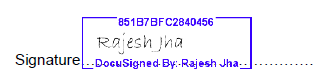 Rajesh Jha, podnikový viceprezidentMicrosoft CorporationOne Microsoft Way, Redmond WA, USA 98052Příloha 4 – Podmínky obecného nařízení o ochraně osobních údajů Evropské unieSpolečnost Microsoft se v těchto podmínkách obecného nařízení o ochraně osobních údajů zavazuje všem zákazníkům s platností od 25. května 2018. Tyto závazky jsou závazné pro společnost Microsoft vůči zákazníkovi bez ohledu na (1) verzi podmínek pro služby online, která je jinak platná pro každý daný odběr služeb online, a na (2) jakoukoli jinou smlouvu odkazující na tuto přílohu.Pro účely těchto podmínek obecného nařízení o ochraně osobních údajů se zákazník a společnost Microsoft dohodli, že zákazník je správcem osobních údajů zákazníka, které jsou osobními údaji, a Microsoft je zpracovatelem těchto údajů. Výjimku představují případy, kdy zákazník působí jako zpracovatel osobních údajů. V takovém případě je Microsoft dalším zpracovatelem. Tyto podmínky obecného nařízení o ochraně osobních údajů platí pro zpracování osobních údajů společností Microsoft jménem zákazníka v rámci působnosti obecného nařízení o ochraně osobních údajů. Tyto podmínky obecného nařízení o ochraně osobních údajů neomezují ani nesnižují žádné závazky ochrany osobních údajů, které má společnost Microsoft vůči zákazníkovi dle Podmínek pro služby online nebo dle jiných dohod mezi společností Microsoft a zákazníkem. Tyto podmínky obecného nařízení o ochraně osobních údajů se neuplatní, pokud je společnost Microsoft správcem osobních údajů.Příslušné povinnosti dle obecného nařízení o ochraně osobních údajů: Články 28, 32 a 331. Společnost Microsoft nezapojí dalšího zpracovatele bez předchozího konkrétního nebo obecného písemného povolení od zákazníka. V případě obecného písemného povolení bude společnost Microsoft informovat zákazníka o jakýchkoli zamýšlených změnách týkajících se přijetí nebo výměny dalších zpracovatelů, a poskytne tak zákazníkovi možnost vyslovit vůči těmto změnám námitky. (Článek 28(2))2. Zpracování společností Microsoft se řídí těmito podmínkami obecného nařízení o ochraně osobních údajů podle práva Evropské unie (dále jako „EU“) nebo práva některého z jejích členských států a jsou pro společnost Microsoft vůči zákazníkovi závazné. Předmět a trvání zpracování, jeho povaha a účel, typ osobních údajů, kategorie subjektů údajů a povinnosti a práva zákazníka jsou stanoveny v licenční smlouvě zákazníka, včetně těchto podmínek obecného nařízení o ochraně osobních údajů. Společnost Microsoft konkrétně: (a)	zpracovává osobní údaje pouze na základě doložených pokynů od zákazníka, včetně v otázkách předání osobních údajů do třetích zemí nebo mezinárodních organizací, pokud mu toto zpracování již neukládají právo EU nebo členského státu, které se na společnost Microsoft vztahuje; v takovém případě bude společnost Microsoft informovat zákazníka o tomto právním požadavku před zpracováním, ledaže tyto právní předpisy toto informování zakazují z důležitých důvodů veřejného zájmu; (b)	zajišťuje, aby se osoby oprávněné zpracovávat osobní údaje zavázaly k mlčenlivosti nebo aby se na ně vztahovala zákonná povinnost mlčenlivosti; (c)	přijme veškerá opatření požadovaná podle článku 32 obecného nařízení o ochraně osobních údajů; (d)	dodržuje podmínky dle odstavce 1 a 3 této Přílohy č. 4 pro zapojení dalšího zpracovatele; (e)	zohledňuje povahu zpracování, je zákazníkovi nápomocen prostřednictvím vhodných technických a organizačních opatření, pokud je to možné, při plnění povinnosti zákazníka reagovat na žádosti o výkon práv subjektů údajů stanovených v kapitole III obecného nařízení o ochraně osobních údajů; (f)	je zákazníkovi nápomocen při zajištění souladu s povinnostmi stanovenými články 32 až 36 obecného nařízení o ochraně osobních údajů s ohledem na povahu zpracování a informace, které jsou společnosti Microsoft k dispozici;(g)	na žádost zákazníka vymaže nebo vrátí zákazníkovi veškeré osobní údaje po ukončení poskytování služeb souvisejících se zpracováním a vymaže existující kopie, pokud právo EU nebo členského státu nepožaduje uložení daných osobních údajů; (h)	poskytne zákazníkovi veškeré informace  potřebné k doložení toho, že byly splněny povinnosti stanovené v článku 28 obecného nařízení o ochraně osobních údajů a umožní audity, včetně inspekcí, prováděné zákazníkem nebo jím pověřeným auditorem, a k těmto auditům přispěje. Společnost Microsoft neprodleně informuje zákazníka v případě, že podle jejího názoru určitý pokyn porušuje nařízení o ochraně osobních údajů nebo jiné předpisy EU nebo členského státu týkající se ochrany údajů. (Článek 28(3))3. Pokud společnost Microsoft pověří dalšího zpracovatele, aby jménem zákazníka provedl určité činnosti zpracování, budou tomuto dalšímu zpracovateli uloženy na základě smlouvy nebo jiného právního aktu podle práva EU nebo členského státu stejné povinnosti na ochranu údajů, jaké jsou uvedeny v těchto podmínkách obecného nařízení o ochraně osobních údajů, a to zejména poskytnutí dostatečných záruk, pokud jde o zavedení vhodných technických a organizačních opatření tak, aby zpracování splňovalo požadavky nařízení o ochraně osobních údajů. Neplní-li uvedený další zpracovatel své povinnosti v oblasti ochrany údajů, odpovídá zákazníkovi za plnění povinností dotčeného dalšího zpracovatele i nadále plně společnost Microsoft. (Článek 28(4))4. S přihlédnutím ke stavu  techniky, nákladům na provedení, povaze, rozsahu, kontextu a účelům zpracování i k různě pravděpodobným a různě závažným rizikům pro práva a svobody fyzických osob, provedou zákazník a společnost Microsoft vhodná technická a organizační opatření pro zajištění úrovně zabezpečení odpovídající daným rizikům, případně včetně: (a)	pseudonymizace a šifrování osobních údajů; (b)	schopnosti zajistit neustálou důvěrnost, integritu, dostupnost a odolnost systémů a služeb zpracování; (c)	schopnosti obnovit dostupnost osobních údajů a včasný přístup k nim v případě fyzických nebo technických incidentů;(d)	procesu pravidelného testování, posuzování a hodnocení efektivity zavedených technických a organizačních opatření pro zajištění bezpečnosti zpracování. (Článek 32(1))5. Při posuzování vhodné úrovně zabezpečení  se zohlední zejména rizika, která přestavuje zpracování, zejména pak náhodné nebo protiprávní zničení, ztráta, pozměnění, neoprávněné zpřístupnění předávaných, uložených nebo jinak zpracovávaných osobních údajů, nebo neoprávněný přístup k nim. (Článek 32(2))6. Zákazník a společnost Microsoft přijmou opatření pro zajištění toho, aby jakákoli fyzická osoba, která jedná z pověření zákazníka nebo společnosti Microsoft a která má přístup k osobním údajům, bude zpracovávat tyto údaje pouze na základě pokynu od zákazníka, pokud jí jejich zpracování již neukládá právo EU nebo členského státu EU. (Článek 32(4))7. Poté, co se společnost Microsoft dozví o narušení bezpečnosti osobních údajů, neprodleně o tom uvědomí zákazníka. (Článek 33(2)). Takováto oznámení budou obsahovat informace, které musí zpracovatel poskytovat správci dle článku 33(3) v té míře, v níž jsou takovéto informace dostupné společnosti Microsoft.Přidané položkyOdstraněné položkyNení relevantníNení relevantníSlužba onlineSSAE 18 SOC 1, typ IISSAE 18 SOC 2, typ IISlužby Office 365AnoAnoMicrosoft Dynamics 365 Core ServicesAno*Ano*Služby Microsoft Azure CoreLiší se**Liší se**Microsoft Cloud App SecurityAnoAnoOnline služby Microsoft IntuneAnoAnoSlužby Microsoft Power Platform CoreAnoAnoSlužby Windows Defender Advanced Threat ProtectionNeNeSlužby onlineSlužby onlineMicrosoft Dynamics 365 Core ServicesNásledující služby jako samostatná služba nebo tak, jak jsou zahrnuty v plánu nebo aplikaci služeb Dynamics 365: Dynamics 365 for Customer Service Enterprise, Dynamics 365 for Customer Service Professional, Dynamics 365 for Customer Service Insights, Dynamics 365 for Field Service, Dynamics 365 Business Central, Dynamics 365 for Finance and Operations, Dynamics 365 for Marketing, Dynamics 365 for Project Service Automation, Dynamics 365 for Retail, Dynamics 365 for Talent, Dynamics 365 for Talent: Attract, Dynamics 365 for Talent: Onboard, Dynamics 365 for Sales Enterprise a Dynamics 365 for Sales Professional. Služby Dynamics 365 Core nezahrnují (1) služby Dynamics 365 pro podporovaná zařízení nebo software, který mimo jiné zahrnuje služby Dynamics 365 pro aplikace, tablety, telefony nebo libovolné z těchto položek; (2) službu LinkedIn Sales Navigator; nebo (3) jakoukoli další samostatně nabízenou službu zpřístupněnou společně nebo ve spojení s produktem Dynamics 365 Core Services, kromě případů výslovně definovaných v licenčních podmínkách pro odpovídající službu.Služby Office 365Následující služby jako samostatná služba nebo tak, jak jsou zahrnuty v plánu nebo sadě Office 365: Compliance Manager, Customer Lockbox, Exchange Online – archiv, Exchange Online Protection, Exchange Online, Microsoft Bookings, Microsoft Forms, Microsoft MyAnalytics, Microsoft Planner, Microsoft StaffHub, Microsoft Stream, Microsoft Teams, Microsoft To-Do, Rozšířená ochrana před internetovými útoky pro Office 365, Office 365 Video, Office Online, OneDrive pro firmy, Outlook Customer Manager, Project Online (s výjimkou produktu Roadmap), SharePoint Online, Online Skype pro firmy, Sway a Yammer Enterprise a v případě Kaizala Pro, organizační skupiny zákazníka spravované prostřednictvím portálu pro správu a chaty mezi dvěma členy organizace zákazníka. Služby Office 365 nezahrnují službu Office 365 ProPlus, žádnou součást služeb veřejné telefonní sítě (PSTN), které nejsou pod kontrolou společnosti Microsoft, žádný klientský software ani žádnou samostatně nabízenou službu poskytovanou v rámci plánu služeb nebo sady Office 365, například službu Bing nebo službu určenou pro Office 365.Služby Microsoft Azure CoreAPI Management, App Service (API Apps, Logic Apps, Mobile Apps, Web Apps), Application Gateway, Application Insights, Automation, Azure Active Directory, Azure Container Service, Azure Cosmos DB (dříve DocumentDB), Azure Database for MySQL, Azure Database for PostgreSQL, Azure Databricks, Azure DevOps, Azure DevTest Labs, Azure DNS, Azure Information Protection (včetně služby Azure Rights Management), Azure Kubernetes Service, Azure NetApp Files, Azure Resource Manager, Azure Search, Backup, Batch, BizTalk Services, Cloud Services, Computer Vision, Content Moderator, Data Catalog, Data Factory, Data Lake Analytics, Data Lake Store, Event Hubs, Express Route, Functions, HDInsight, Import/Export, IoT Hub, Key Vault, Load Balancer, Log Analytics (dříve Operational Insights), Azure Machine Learning Studio, Media Services, Microsoft Azure Portal, Multi-Factor Authentication, Notification Hubs, Power BI Embedded, Redis Cache, Scheduler, Security Center, Service Bus, Service Fabric, Site Recovery, SQL Data Warehouse, SQL Database, SQL Server Stretch Database, Storage, StorSimple, Stream Analytics, Traffic Manager, Virtual Machines, Virtual Machine Scale Sets, Virtual Network, Azure DevOps Services a VPN Gateway Služba Microsoft Cloud App SecurityCloudová část služby Microsoft Cloud App Security.Online služby Microsoft IntuneCloudová část služby Microsoft Intune, například Microsoft Intune Add-on Product, nebo služba správy poskytovaná službou Microsoft Intune, například Mobile Device Management for Office 365.Služby Microsoft Power Platform CoreNásledující služby jako samostatná služba nebo tak, jak jsou zahrnuty v plánu nebo sadě Office 365 nebo Microsoft Dynamics 365: Microsoft Power BI, Microsoft PowerApps a Microsoft Flow. Služby Microsoft Power Platform Core nezahrnují žádný klientský software, včetně mimo jiné Power BI Report Server, Power BI, PowerApps nebo mobilní aplikace Microsoft Flow, Power BI Desktop nebo PowerApps Studio.Služby Windows Defender Advanced Threat ProtectionNásledující cloudové části služeb Windows Defender Advanced Threat Protection: Endpoint Detection & Response, Automatic Investigation & Remediation, Secure Score.DoménaPostupyOrganizace zabezpečení informacíVlastnictví zabezpečení. Společnost Microsoft určila jednoho nebo více pracovníků zabezpečení odpovědných za koordinaci a monitorování pravidel a postupů zabezpečení.Role a povinnosti v otázce zabezpečení. Pracovníci společnosti Microsoft s přístupem k zákaznickým datům jsou vázáni závazky důvěrnosti.Program řízení rizik. Před zpracováním zákaznických dat nebo spuštěním služeb online společnost Microsoft provedla posouzení rizik.Poté, co bezpečnostní dokumenty společnosti Microsoft již nebudou platit, je společnost uchová v souladu se svými požadavky na uchovávání.Správa prostředkůInventář prostředků. Společnost Microsoft udržuje inventář všech médií, na kterých jsou uchovávána zákaznická data. Přístup k inventářům těchto médií je přísně omezen na pracovníky společnosti Microsoft, kteří tento přístup získali na základě písemného pověření.Zpracovávání prostředků-	Společnost Microsoft klasifikuje zákaznická data za účelem usnadnění jejich identifikace a příslušného omezení přístupu k nim.-	Společnost Microsoft určila omezení pro tištěná zákaznická data a využívá postupy pro likvidaci tištěných materiálů, které zákaznická data obsahují.Pracovníci společnosti Microsoft musí před uložením zákaznických dat na přenosných zařízeních, vzdáleným přístupem k zákaznickým datům nebo zpracováním zákaznických dat mimo zařízení společnosti Microsoft získat od společnosti Microsoft oprávnění.Zabezpečení lidských zdrojůŠkolení v oblasti zabezpečení. Společnost Microsoft informuje své zaměstnance o příslušných postupech v oblasti zabezpečení a jejich rolích. Společnost Microsoft své pracovníky také informuje o možných důsledcích porušení rolí a postupů zabezpečení. Během školení společnost Microsoft použije pouze anonymní data.Fyzické zabezpečení a bezpečnost životního prostředíFyzický přístup do zařízení. Společnost Microsoft omezuje přístup do zařízení, ve kterých se nacházejí informační systémy zpracovávající zákaznická data, na identifikované oprávněné osoby.Fyzický přístup ke komponentám. Společnost Microsoft uchovává záznamy o příchozích a odchozích médiích obsahujících zákaznická data, včetně typu média, autorizovaného odesilatele a příjemců, data a času, počtu médií a typů zákaznických dat, které obsahují.Ochrana před narušením. Společnost Microsoft používá různé standardní systémy odvětví k ochraně před ztrátou dat v důsledku selhání přívodu elektrické energie nebo vedení.Likvidace komponent. Společnost Microsoft používá standardní procesy odvětví k odstranění zákaznických dat, když již nejsou potřeba.Sdělení a správa operacíProvozní zásady. Společnost Microsoft uchovává bezpečnostní dokumenty popisující její bezpečnostní opatření a relevantní postupy a odpovědnosti jejích pracovníků.Postupy obnovení dat-	Společnost Microsoft uchovává průběžně a minimálně jednou týdně (pokud během tohoto období nebyla aktualizována žádná zákaznická data) několik kopií zákaznických dat, ze který lze data obnovit.-	Společnost Microsoft uchovává kopie zákaznických dat a postupy obnovení dat na jiném místě, než na kterém se nachází primární počítačové vybavení zpracovávající zákaznická data.-	Společnost Microsoft využívá konkrétní postupy, kterými se řídí přístup ke kopiím zákaznických dat.-		Společnost Microsoft reviduje postupy obnovy dat minimálně každých 6 měsíců, a to s výjimkou postupů obnovy dat pro služby Azure pro státní správu, které jsou revidovány každých 12 měsíců.-	Společnost Microsoft protokoluje pokusy o obnovení dat, včetně odpovědné osoby, popisu obnovených dat a případně odpovědné osoby a dále to, která data (pokud existují) bylo nutné během procesu obnovení dat zadat ručně.Škodlivý software. Společnost Microsoft používá prostředky proti malwaru, které brání neoprávněnému přístupu škodlivého softwaru k zákaznickým datům, včetně škodlivého softwaru pocházejícího z veřejných sítí.Data mimo hranice-	Společnost Microsoft šifruje nebo umožňuje zákazníkovi šifrovat zákaznická data, která jsou přenášena prostřednictvím veřejných sítí.-	Společnost Microsoft omezuje přístup k zákaznickým datům na médiích, která opouštějí zařízení společnosti.Protokolování událostí. Společnost Microsoft protokoluje nebo umožňuje zákazníkovi protokolovat informační systémy obsahující zákaznická data, která registrují ID přístupu, čas, přidělené nebo zamítnuté oprávnění a příslušnou činnost, a k těmto informačním systémům přistupovat a používat je.Řízení přístupuZásady přístupu. Společnost Microsoft uchovává záznam o oprávnění zabezpečení osob, které mají přístup k zákaznickým datům.Oprávnění k přístupu-	Společnost Microsoft uchovává a aktualizuje záznam pracovníků oprávněných k přístupu k systémům společnosti Microsoft, které obsahují zákaznická data.-	Společnost Microsoft deaktivuje pověření pro ověření, která nebyla používána po dobu maximálně šesti měsíců.-	Společnost Microsoft identifikuje pracovníky, kteří mohou udělovat, měnit nebo rušit autorizovaný přístup k datům a prostředkům. -	Společnost Microsoft zajistí, že pokud k systémům obsahujícím zákaznická data přistupuje více než jedna osoba, budou mít tyto osoby oddělená ID a přihlašovací údaje.Minimální oprávnění-	Pracovníci technické podpory mají přístup k zákaznickým datům pouze v případě potřeby. -	Společnost Microsoft omezuje přístup k zákaznickým datům pouze na osoby, které tento přístup vyžadují k vykonávání své funkce.Integrita a důvěrnost-	Společnost Microsoft nabádá své zaměstnance, aby při odchodu z prostor spravovaných společností Microsoft nebo ponechání počítače bez dozoru deaktivovali své administrátorské relace.-	Společnost Microsoft uchovává hesla tak, aby během platnosti nebyla čitelná.Ověření-	Společnost Microsoft používá standardní postupy odvětví k identifikaci a ověření uživatelů, kteří se pokusí o přístup do informačních systémů.-	Pokud jsou mechanismy ověřování založeny na heslech, společnost Microsoft vyžaduje jejich pravidelné obnovování.-	Pokud jsou mechanismy ověřování založeny na heslech, společnost Microsoft vyžaduje, aby heslo obsahovalo alespoň osm znaků.-	Společnost Microsoft zajišťuje, že deaktivovaná ID nebo ID s ukončenou platností nejsou přidělena dalším osobám.-	Společnost Microsoft monitoruje nebo umožní zákazníkovi monitorovat opakované pokusy o získání přístupu k informačnímu systému pomocí neplatného hesla.-	Společnost Microsoft udržuje standardní postupy odvětví k deaktivaci hesel, která byla poškozena nebo neúmyslně zveřejněna.-	Společnost Microsoft používá standardní postupy ochrany hesel odvětví, včetně postupů určených k zachování důvěrnosti a integrity hesel při přiřazování nebo distribuci a během uchovávání.Provedení sítě. Společnost Microsoft používá opatření k zabránění osobám v získání přístupových práv, která jim nebyla udělena, k získání přístupu k zákaznickým datům, pokud k tomuto přístupu nemají oprávnění.Správa incidentů zabezpečení informacíProces reakce na incidenty-	Společnost Microsoft uchovává záznam porušení zabezpečení s popisem jednotlivých případů porušení, časovým obdobím, důsledky jednotlivých porušení, jménem osoby, která porušení oznámila, a osoby, které bylo porušení oznámeno, a postupem obnovení dat.-	Pro každé porušení zabezpečení, které představuje incident zabezpečení, poskytne společnost Microsoft bez zbytečné prodlevy a nejpozději do 72 hodin od oznámení (podle popisu v oddílu „Oznámení incidentu zabezpečení“ výše).-	Společnost Microsoft sleduje a umožňuje zákazníkovi sledovat zveřejnění zákaznických dat, včetně toho, jaká data byla zveřejněna, komu a kdy.Monitorování služby. Pracovníci zabezpečení společnosti Microsoft ověřují minimálně každých šest měsíců protokoly a v případě potřeby navrhují kroky remediace.Správa kontinuity podnikání-	Společnost Microsoft udržuje plány pro nouzové situace pro zařízení, ve kterých se nacházejí informační systémy zpracovávající zákaznická data.-	Redundantní úložiště společnosti Microsoft a jeho postupy obnovy dat jsou navrženy tak, aby se pokusily rekonstruovat zákaznická data v původním a naposledy replikovaném stavu před jejich ztrátou nebo zničením.Služba onlineOffice 365Enterprise 1, 3Office 365Enterprise 1, 3Office 365Enterprise 1, 3Office 365Enterprise 1, 3Office 365FirmaEssentialsOffice 365FirmaPremiumEnterpriseMobility +ZabezpečeníEnterpriseMobility +ZabezpečeníSpolečnost Microsoft365 Enterprise 2Společnost Microsoft365 Enterprise 2Společnost Microsoft365 Enterprise 2Společnost Microsoft365 Enterprise 2Společnost Microsoft365 Enterprise 2Microsoft 365 BusinessDynamics 365Enterprise EditionDynamics 365Enterprise EditionDynamics 365Enterprise EditionSlužba onlineF1E1E3E5Office 365FirmaEssentialsOffice 365FirmaPremiumE3E5F1E3E5 E5 ComplianceE5 Security6CustEng4UniOps4PlánExchange Online K1Exchange Online, plán 1Exchange Online, plán 2SharePoint Online K1SharePoint Online, plán 1SharePoint Online, plán 2Skype for Business Online (Plán 2)Phone SystemAudio Conferencing Office OnlineOffice 365 BusinessOffice 365 ProPlusMicrosoft Kaizala ProMicrosoft MyAnalyticsOffice 365 Advanced ComplianceOffice 365 Cloud App SecurityOffice 365 Ochrana před ztrátou datOffice 365 Advanced Threat Protection Plan 1Office 365 Advanced Threat Protection Plan 2Microsoft Power BI ProMicrosoft IntuneAzure Info Protection Premium (Plán 1)Azure Info Protection Premium (Plán 2)Azure Active Directory Premium (Plán 1)Azure Active Directory Premium (Plán 2)Azure Advanced Threat Protection pro uživateleMicrosoft Cloud App SecurityMicrosoft Dynamics 365 for Customer ServiceMicrosoft Dynamics 365 for Field ServiceMicrosoft Dynamics 365 for Project Service Automation Microsoft Dynamics 365 for RetailMicrosoft Dynamics 365 for Sales EnterpriseMicrosoft Dynamics 365 for TalentMicrosoft Flow (Plán 1) Microsoft PowerApps (Plán 1)Microsoft PowerApps (Plán 2)Microsoft Stream (Plán 2)Služba onlineOffice 365 Government1,3Office 365 Government1,3Office 365 Government1,3Office 365 Government1,3Office 365 Government1,3Office 365 Education3Office 365 Education3Office 365 Education3Microsoft 365 Education2Microsoft 365 Education2Microsoft 365 Education2Microsoft 365 Education2Microsoft 365 Education2Služba onlineF1E1E3E4E5A1A3A5A1A35A5A5 ComplianceA5 Security6Exchange Online K1Exchange Online, plán 1Exchange Online, plán 2SharePoint Online K1SharePoint Online, plán 1SharePoint Online, plán 2Skype for Business Online (Plán 2)Phone SystemAudio Conferencing Office OnlineOffice 365 ProPlusMicrosoft Kaizala ProMicrosoft MyAnalyticsOffice 365 Advanced ComplianceOffice 365 Cloud App SecurityOffice 365 Ochrana před ztrátou datOffice 365 Advanced Threat Protection P2Microsoft Power BI ProOffice 365 Advanced Threat Protection P1Microsoft IntuneAzure Info Protection Premium (Plán 1)Azure Info Protection Premium (Plán 2)Azure Active Directory Premium (Plán 1)Azure Active Directory Premium (Plán 2)Azure Advanced Threat Protection pro uživateleMicrosoft Cloud App SecurityMicrosoft Stream (Plán 2)Minecraft: Education Edition